Spis treściDokumenty regulujące zadania i obowiązki w zakresie pomocy społecznej	3Wykaz skrótów 	4Diagnoza	5	Osoby i rodziny objęte wsparciem udzielonym w ramach pomocy społecznej 	8Problem zjawiska ubóstwa i wykluczenia społecznego 	11Problem bezrobocia 	17Problem przemocy w rodzinie 	26Pomoc udzielona osobom niepełnosprawnym 	28Osoby starsze 	35Zjawisko bezdomności 	42Wspieranie dzieci i młodzieży 	55Kadra w jednostkach pomocy społecznej 	66Wnioski i rekomendacje 	70Cele, działania, metody i wskaźniki, źródła finansowania	74Skład zadaniowej grupy roboczej ds. „Wojewódzkiego Programu Pomocy Społecznej na lata 2016-2023” 	79Adresaci Programu 	79Miejsce realizacji Programu 	79Bibliografia 	80Spis aktów prawnych 	81Spis stron internetowych 	81Pozostałe źródła danych 	82Spis tabel 	83Spis wykresów 	84Spis map 	84Dokumenty regulujące zadania i obowiązki w zakresie pomocy społecznej:Konstytucja Rzeczypospolitej Polskiej z dnia 2 kwietnia 1997 r. (Dz.U. z 1997 r., 
Nr 78, poz. 483 z późn. zm.).Ustawa z dnia 5 czerwca 1998 r. o samorządzie wojewódzkim (j.t. Dz.U. z 2015 r., poz. 1392 z późn. zm.).Ustawa z dnia 12 marca 2004 r. o pomocy społecznej (t.j. Dz.U. z 2015 r. poz. 163 
z późn. zm.)Ustawa z dnia 24 kwietnia 2003 r. o działalności pożytku publicznego 
i o wolontariacie (t.j. Dz.U. z 2014 r., poz. 1118 z późn.zm.).Ustawa z dnia 27 kwietnia 2006 r. o spółdzielniach socjalnych (Dz. U. z 2006 r., 
Nr 94, poz. 651 z późn. zm.). Strategia Rozwoju Województwa - Podkarpackie 2020, Uchwała Nr XXXVII/697/13 Sejmiku Województwa Podkarpackiego z dnia 26 sierpnia 2013 r.Wykaz skrótówCIS – centrum integracji społecznejEU-SILC (EU Statistics on Income and Living Condition) badanie dochodów i warunków  życiaGUS-BDL – Główny Urząd Statystyczny, Bank Danych LokalnychKIS – klub integracji społecznejPES - przedsiębiorstwa ekonomii społecznej PS - przedsiębiorstwa społeczneSED - standardowe dokumenty elektroniczne UE28 – 28 państw członkowskich Unii EuropejskiejWUP-Rzeszów – Wojewódzki Urząd Pracy w RzeszowieZAZ – zakład aktywności zawodowejDiagnozaOkres transformacji ustrojowej przyniósł ze sobą wiele zmian, zarówno w życiu całego społeczeństwa, społeczności lokalnych, jak i poszczególnych rodzin. 
Nasilenie bezrobocia oraz związany z tym spadek dochodów wielu rodzin, spowodował szybką degradację ekonomiczną jednostki i rodziny. Obniżenie poziomu życia, poczucie krzywdy, bezsilność, frustracja, a także izolacja społeczna, pogorszenie stanu zdrowia oraz wzrost konfliktów i zachowań patologicznych, to typowe problemy życia codziennego rodzin dotkniętych bezrobociem. W obliczu niemożności lub niepełnych możliwości zaspokojenia podstawowych potrzeb rozwijają się również patologie społeczne. Poprawa jakości życia oraz ograniczenie nadmiernych różnic w sytuacji materialnej i społecznej różnych grup ludności stanowi podstawowy cel współczesnych koncepcji rozwoju społeczno-ekonomicznego. Wyrównywanie dysproporcji w szeroko rozumianym poziomie życia i eliminowanie zjawisk związanych z wykluczeniem społecznym stanowi także priorytet polityki społecznej nie tylko w Polsce, ale i w całej Unii Europejskiej.Pomoc społeczna stanowi ważny system wsparcia osób i grup społecznych znajdujących się w trudnych sytuacjach życiowych, których nie są oni w stanie przezwyciężyć wykorzystując własne środki, możliwości i uprawnienia. Ponadto pomoc społeczna wspiera ich w wysiłkach zmierzających do zaspokojenia niezbędnych potrzeb 
i umożliwia im życie w warunkach odpowiadających godności człowieka. Zadaniem pomocy społecznej jest także zapobieganie trudnym sytuacjom życiowym przez podejmowanie działań zmierzających do usamodzielnienia osób i rodzin oraz ich integracji ze środowiskiem.  W systemie pomocy i integracji społecznej w Polsce duże znaczenie ogrywają instytucje publiczne, rozmieszczone na poziomie centralnym i na każdym poziomie administracyjnym samorządu terytorialnego. Pomoc społeczną organizują organy administracji rządowej (minister właściwy do spraw zabezpieczenia społecznego, wojewodowie) i samorządowej (marszałkowie województw, starostowie na poziomie powiatów oraz wójtowie, burmistrzowie (prezydenci miast) na poziomie gmin. 
Realizując zadania pomocy społecznej współpracują oni, na zasadzie partnerstwa, 
z organizacjami społecznymi i pozarządowymi, Kościołem Katolickim, innymi kościołami, związkami wyznaniowymi oraz osobami fizycznymi i prawnym. Głównym celem pomocy społecznej jest:wsparcie osób i rodzin w przezwyciężeniu trudnej sytuacji życiowej, doprowadzenie - w miarę możliwości - do ich życiowego usamodzielniania i umożliwienie im życia 
w warunkach odpowiadających godności człowieka, zapewnienie dochodu na poziomie interwencji socjalnej – dla osób nie posiadających dochodu lub o niskich dochodach, w wieku poprodukcyjnym i osobom niepełnosprawnym, zapewnienie dochodu do wysokości poziomu interwencji socjalnej osobom i rodzinom 
o niskich dochodach, które wymagają okresowego wsparcia, zapewnienie profesjonalnej pomocy rodzinom dotkniętym skutkami patologii społecznej, w tym przemocą w rodzinie,integracja ze środowiskiem osób wykluczonych społecznie, stworzenie sieci usług socjalnych adekwatnych do potrzeb w tym zakresie.  W świetle zapisów ustawy o pomocy społecznej, pomocy społecznej udziela się osobom i rodzinom m.in. z powodu ubóstwa, sieroctwa, bezdomności, bezrobocia, niepełnosprawności, długotrwałej lub ciężkiej choroby i przemocy w rodzinie, ofiarom handlu ludźmi, potrzeby ochrony macierzyństwa, wielodzietności, bezradności 
w sprawach opiekuńczo-wychowawczych, braku umiejętności przystosowania się do życia młodzieży opuszczającej całodobowe placówki opiekuńczo-wychowawcze, trudności 
w integracji cudzoziemców, którzy otrzymali status uchodźcy, trudności 
w przystosowaniu do życia po zwolnieniu z zakładu karnego, alkoholizmu i narkomanii, zdarzenia losowego i klęski żywiołowej.Pomoc społeczna polega w szczególności na: przyznawaniu i wypłacaniu świadczeń, pracy socjalnej, prowadzeniu i rozwoju niezbędnej infrastruktury socjalnej, analizie i ocenie zjawisk rodzących zapotrzebowanie na świadczenia z pomocy społecznej, realizacji zadań wynikających z rozeznanych potrzeb społecznych oraz rozwijaniu nowych form pomocy społecznej i samopomocy w ramach zidentyfikowanych potrzeb.Niniejszy Program stanowi kontynuację Wojewódzkiego Programu Pomocy Społecznej realizowanego w latach 2009-2015 i obejmuje obszary związane między innymi z problematyką zjawiska ubóstwa i wykluczenia społecznego, bezdomności, pomocy udzielonej osobom starszym, dzieciom i młodzieży. Pozostała tematyka związana 
z pomocą społeczną uwzględniona jest w innych programach realizowanych przez Regionalny Ośrodek Polityki Społecznej w Rzeszowie, do których zalicza się:Wojewódzki Program Przeciwdziałania Przemocy w Rodzinie na lata 
2014-2020,Wojewódzki Program Przeciwdziałania Narkomanii na lata 2012-2016,Wojewódzki Program Profilaktyki i Rozwiązywania Problemów Alkoholowych na lata 2014–2020,Wojewódzki Program Na Rzecz Wyrównywania Szans Osób Niepełnosprawnych na lata 2008-2020,Wojewódzki Program Wspierania Rodziny i Systemu Pieczy Zastępczej 
na lata 2014-2020.Ponadto tematyka Wojewódzkiego Programu Pomocy Społecznej na lata 
2016-2023 spójna jest z kierunkami Strategii Rozwoju Województwa - Podkarpackie 2020.Osoby i rodziny objęte wsparciem udzielonym w ramach pomocy społecznejOśrodki pomocy społecznej i powiatowe centra pomocy rodzinie realizując ustawę 
o pomocy społecznej wspierają osoby i rodziny w wysiłkach zmierzających do zaspokojenia niezbędnych potrzeb oraz umożliwiają im życie w warunkach odpowiadających godności człowieka. Udzielana pomoc społeczna powinna w miarę możliwości doprowadzić do życiowego usamodzielnienia osób i rodzin oraz ich integracji ze środowiskiem. Rodzaj, forma i rozmiar świadczenia powinny być odpowiednie do okoliczności uzasadniających udzielenie pomocy. Ponadto świadczenie pomocy społecznej powinno służyć również umacnianiu rodziny. Poniższa tabela przedstawia dane dotyczące liczby osób i rodzin, którym udzielono pomocy i wsparcia w latach 2012-2014, ponadto ujęta została prognoza na rok 2015. 
Tabela 1. Dane o korzystających z pomocy i wsparciaŹródło: Ocena zasobów pomocy społecznej – 2014 rok, ROPS Rzeszów.W 2014 roku ośrodki pomocy społecznej oraz powiatowe centra pomocy rodzinie objęły pomocą i wsparciem łącznie 184 516 osób, tj. o 4,4% mniej niż w roku poprzednim. Począwszy od roku 2012 zauważalny jest również spadek liczby osób 
i rodzin, którym przyznano świadczenie (pieniężne i niepieniężne) ze 144 651 osób 
i 85 335 rodzin w roku 2012 do 130 134 osób i 79 207 rodzin w roku 2014. Prognozowany jest natomiast wzrost tych wartości w roku 2015. Najczęstszymi dysfunkcjami występującymi w rodzinach, którym przyznano pomoc w 2014 roku było: ubóstwo (43 695 rodzin), bezrobocie (41 570 rodzin), niepełnosprawność (27 740 rodzin) oraz długotrwała lub ciężka choroba (26 438 rodzin).	Poniższa tabela przedstawia typy rodzin objęte pomocą społeczną w województwie podkarpackim w latach 2013-2014.Tabela 2. Typy rodzin objętych pomocą społeczną w województwie podkarpackim Źródło: Sprawozdanie MPIPS-03 za lata 2013, 2014.Problem zjawiska ubóstwa i wykluczenia społecznegoW Polsce problematyka ubóstwa i wykluczenia społecznego, zarówno w teorii, 
jak i praktyce, nabrała nowego znaczenia wraz z odchodzeniem od gospodarki centralnie planowanej. Zjawiska te stanowią niezwykle istotne, strukturalne problemy współczesnych społeczeństw. Świadczyć o tym może choćby znaczenie, jakie przypisuje im Unia Europejska, w której polityce tzw. strategia integracji, mająca na celu zwalczanie ubóstwa i wykluczenia społecznego, jest jednym z najważniejszych elementów polityki społecznej realizowanej przez kraje Wspólnoty. Członkostwo Polski w Unii Europejskiej narzuciło ponadto nowe wymagania w zakresie organizacji badań ubóstwa i wykluczenia społecznego oraz nierówności, jak i wszechstronności prowadzonych analiz, szczególnie 
w związku z wdrażaniem unijnych dokumentów mających na celu zwiększenie spójności społecznej oraz walkę z ubóstwem.Według wspólnie uzgodnionej i przyjętej przez Eurostat (Urząd Statystyczny Unii Europejskiej) metodologii, za zagrożone ubóstwem uważa się osoby żyjące 
w gospodarstwach domowych, w których dochód do dyspozycji jest niższy od granicy ubóstwa ustalonej na poziomie 60% mediany dochodu w danym kraju. Przyjęto zatem relatywne podejście do pomiaru ubóstwa, w którym próg ubóstwa powiązany jest ze standardem życia w poszczególnych krajach. Miara ta określa zatem grupę ludności będącą w każdym z krajów, w relatywnie najtrudniejszej sytuacji dochodowej 
(bez odniesienia do poziomu dochodów w pozostałych państwach). W ostatnich latach podstawą prowadzenia systematycznych analiz dotyczących zasięgu i społecznego zróżnicowania ubóstwa w Unii Europejskiej są wyniki prowadzonego przez wszystkie kraje członkowskie europejskiego badania EU-SILC. Z aktualnie dostępnych szacunków Eurostatu wynikających z przeprowadzonej 
w 2013 roku kolejnej edycji badania EU-SILC ocenia się, że łącznie w krajach Unii Europejskiej było około 122,6 mln osób zagrożonych ubóstwem lub wykluczeniem społecznym. Polska wśród krajów UE28 należy do państw o nieco wyższym niż średni wskaźniku zagrożenia ubóstwem lub wykluczeniem społecznym (25,8% populacji 
 w Polsce wobec 24,5% dla UE28). Jednak w Polsce notuje się stopniowy spadek wartości tego wskaźnika. W okresie od 2005 r. jego wartość zmniejszyła się o 19,5 pkt proc.Mapa 1. Wskaźnik zagrożenia ubóstwem skrajnym w 2013 roku według województw (% osób w gospodarstwach domowych)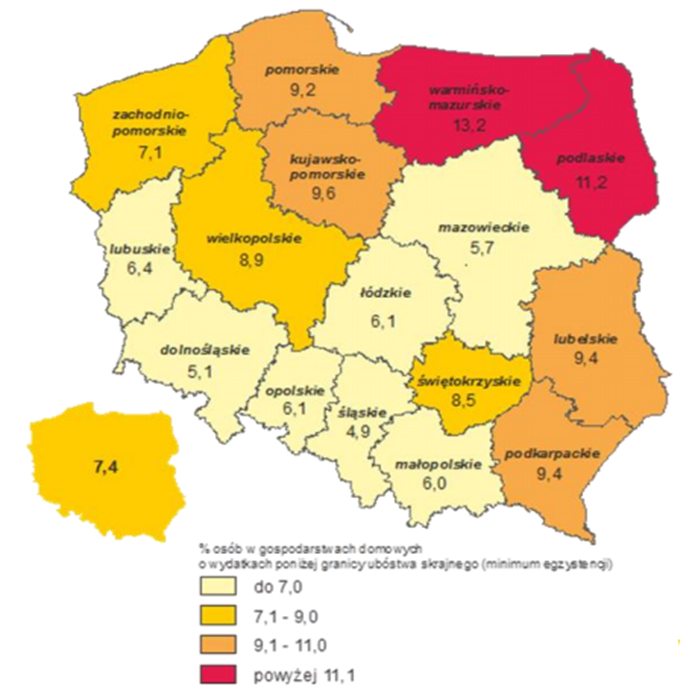 Źródło: Ubóstwo ekonomiczne w Polsce w 2013 r., GUS-Departament Badań Społecznych i Warunków Życia,      Warszawa 2014.Od lat dziewięćdziesiątych GUS w sposób regularny publikuje dane dotyczące zasięgu ubóstwa ekonomicznego szacowanego w oparciu o wyniki badania budżetów gospodarstw domowych, przy zastosowaniu różnych granic ubóstwa. Przyjęcie granicy ubóstwa na poziomie minimum egzystencji pozwala na oszacowanie skali ubóstwa skrajnego. Uwzględnienie tzw. granicy ustawowej wskazuje na grupę osób, która zgodnie z obowiązującymi przepisami jest uprawniona do ubiegania się o przyznanie świadczenia pieniężnego z pomocy społecznej. W świetle badań GUS 
z 2013 roku wskaźnik zagrożenia ubóstwem skrajnym na Podkarpaciu wyniósł 9,4%, 
co sytuowało województwo podkarpackie (oraz woj. lubelskie) na czwartym miejscu 
w stosunku do pozostałych województw w Polsce.W dniu 12 sierpnia 2014 roku Rada Ministrów przyjęła Uchwałę w sprawie przyjęcia programu pod nazwą „Krajowy Program Przeciwdziałania Ubóstwu 
i Wykluczeniu Społecznemu 2020. Nowy wymiar aktywnej integracji”. Jest to pierwszy strategiczny program w Polsce, który zawiera kompleksowe działania nakierowane na trwałe zmniejszenie liczby osób zagrożonych ubóstwem i wykluczeniem społecznym. Kluczowe kierunki działań na lata 2014 - 2020 obejmują:zmniejszenie wykluczenia dzieci i młodzieży, stworzenie szansy na bezpieczne wejście na rynek pracy dla osób młodych oraz ułatwienie im godzenia pracy zawodowej z zakładaniem rodziny, aktywną integrację osób wykluczonych społecznie, wsparcie osób starszych,zapobieganie niepewności mieszkaniowej.		Wykluczenie społeczne powiązane jest w istotny sposób z występowaniem ubóstwa. Nie można jednak mówić zamiennie o zjawisku ubóstwa i wykluczenia społecznego, stawiając pomiędzy nimi znak równości. Wykluczenie społeczne może być przyczyną lub skutkiem zjawiska ubóstwa. Zjawisko zagrożenia wykluczeniem społecznym jest to połączenie braku zasobów ekonomicznych, występowania izolacji społecznej oraz ograniczonego dostępu do praw o charakterze społecznym 
i obywatelskim. 		W 2014 roku Instytut Badań i Analiz GRUPA OSB na zlecenie Wojewódzkiego Urzędu Pracy w Rzeszowie przeprowadził badanie pn. „Analiza sytuacji osób wykluczonych i zagrożonych wykluczeniem społecznym, ze szczególnym uwzględnieniem zagrożenia ubóstwem w województwie podkarpackim, w kontekście doboru właściwych instrumentów wsparcia w nowej perspektywie finansowej 2014-2020”. Wyniki badania pokazują, że największe zagrożenie wykluczeniem społecznym występuje wśród osób bezdomnych, niepełnosprawnych, rodzin dotkniętych anomią, mieszkańców terenów wiejskich (dawnych rolników, rolników posiadający gospodarstwo rolne do 2 ha i powyżej 2 ha oraz członków ich gospodarstw domowych), matek samotnie wychowujące dzieci, niepracujących: bezrobotnych, biernych zawodowo w wieku produkcyjnym oraz osób 
w wieku starszym (poprodukcyjnym). 		Analiza poziomu życia mieszkańców województwa podkarpackiego w latach 
2005-2012 wskazuje na duże jego zróżnicowanie w powiatach i gminach regionu. Najwyższym poziomem życia mieszkańców w województwie podkarpackim charakteryzowały się powiaty: m. Rzeszów, mielecki, m. Krosno, sanocki, stalowowolski, tarnobrzeski. Z kolei, najniższy poziom życia mieszkańców wystąpił w powiatach: przemyskim, przeworskim, bieszczadzkim, m. Tarnobrzeg, niżańskim, strzyżowskim, 
m. Przemyśl, brzozowskim. 		W województwie podkarpackim poziom zagrożenia ubóstwem i izolacją społeczną oraz jego rozmiar na tle innych województw uznać należy za tą kwestię społeczną, która wymaga interwencjonizmu ze strony instytucji i organizacji działających w obszarze pomocy społecznej. Jak wynika z przeprowadzonego badania osoby zagrożone wykluczeniem społecznym stanowią 37,9% w strukturze uczestniczących w badaniu mieszkańców województwa. Oznacza to, że spośród 2 403 uczestników badania, 
aż 911 osób zagrożonych jest wykluczeniem społecznym (ubóstwem/izolacją). 
Z kolei udział osób zagrożonych tylko ubóstwem, w strukturze mieszkańców osiągnął nieznacznie niższy poziom – 37,8% (908 osób). Zgodnie z opinią ekspertów w zakresie polityki i pomocy społecznej, najbardziej zagrożone izolacją społeczną są osoby niepełnosprawne, rodziny dotknięte patologią i osoby pobierające zasiłki i świadczenia emerytalno-rentowe, bezdomni, osoby zamieszkujące na obszarach popegeerowskich oraz osoby starsze. Do grupy osób szczególnie zagrożonych izolacją zaliczyć należy również mieszkańców wsi i małych miasteczek, samotne matki, rodziny migracyjne, 
a także bezrobotnych z niskimi kwalifikacjami.	Na szczególną uwagę zasługuje ubóstwo i wykluczenie społeczne dzieci 
i młodzieży zarówno ze względu na szeroki zakres tych zjawisk, jak i ich konsekwencje. Unijna definicja dzieci zagrożonych ubóstwem opiera się na liczbie dzieci wzrastających w rodzinach o niskim dochodzie. Ten aspekt, choć istotny, nie wystarcza, 
by ująć wszystkie elementy niezbędne do zapewnienia dziecku dobrego startu. Czynniki niekorzystne dla rozwoju dziecka to m.in.: nieodpowiednie warunki mieszkaniowe czy nawet bezdomność, zdewastowane osiedla, wysoki stopień przestępczości, słaby stan zdrowia, niewłaściwe odżywianie, wysokie ryzyko wypadków i urazów, przemoc fizyczna 
i psychiczna, utrudniony dostęp do żłobków i przedszkoli oraz do sieci świadczeń społecznych i rodzinnych, opóźnienie edukacyjne i niski poziom nauczania, utrudniony dostęp bądź brak dostępu do placów zabaw, ośrodków sportu i rekreacji, imprez kulturalnych. Niektóre dzieci doświadczają więcej niż jednego utrudnienia. Te negatywne czynniki mogą się akumulować i wzajemnie potęgować, jeszcze bardziej pogrążając dziecko w ubóstwie i wykluczeniu społecznym oraz zwiększając ryzyko międzypokoleniowego dziedziczenia biedy i marginalizacji.W rodzinach ubogich znacznym problemem staje się zaspokojenie podstawowych potrzeb życia codziennego: zapewnienia odpowiedniego pożywienia, ubrania czy też warunków mieszkaniowych. Wyniki badania pn. „Ubóstwo czy zasobność – perspektywa poznawcza życia dzieci objętych rocznym obowiązkiem przygotowania przedszkolnego 
z terenu województwa podkarpackiego” przeprowadzonego w 2012 roku na zlecenie Regionalnego Ośrodka Polityki Społecznej, wśród rodziców dzieci objętych rocznym obowiązkiem przygotowania przedszkolnego pokazały, że:3,6% dzieci ma zapewniony posiłek w przedszkolu lecz nie zawsze w domu, 35,3% dzieci ma zapewnioną używaną odzież na każde warunki pogodowe, zaś 1,4% dzieci ma zapewnioną odzież nie zawsze odpowiadającą warunkom pogodowym,3% dzieci ma zapewniony dostęp do pomocy dydaktycznych jedynie w miejscu nauki.Wśród rodzin uczestniczących w badaniu, co szósta korzystała ze świadczeń instytucji pomocy społecznych. Najczęstszą formą pomocy wymienianą przez ankietowanych były różne formy świadczeń rodzinnych, w tym również dofinansowanie posiłków dla dzieci w przedszkolach oraz pomoc rzeczowa w postaci artykułów żywnościowych. Trudności finansowe, z jakimi borykają się rodziny korzystające 
z pomocy społecznej, zmuszają często do minimalizowania wydatków gospodarstwa domowego oraz do ograniczania potrzeb tego typu (w tym i potrzeb dzieci). Podczas badania realizowanego w 2010 roku przez Uniwersytet Rzeszowski respondenci deklarowali, że znacznym ograniczeniom podlegają zakupy żywności. Wskazywali, że często świadomie rezygnują z żywności dobrej jakości, ale droższej, na rzecz żywności gorszego gatunku, która jest tańsza. Zakupy spożywcze zazwyczaj ograniczają się do podstawowych produktów; żywność nie jest urozmaicona. Taki sposób odżywiania powoduje, że organizmowi dostarczana jest niewystarczająca ilość substancji odżywczychi witamin, co może wpływać negatywnie na stan zdrowia dzieci i dorosłych oraz prowadzić do zaburzeń rozwoju.Wyniki z przeprowadzonego badania pokazały również, że 84,7% respondentów korzystających z pomocy społecznej uznało wsparcie, którym jest objęta rodzina, za niewystarczające, zaś około 55% spośród nich dążyło do poprawy sytuacji materialnej swojej rodziny poprzez: podejmowanie dodatkowe pracy oraz pracę w godzinach nadliczbowych, poszukiwanie lepiej płatnej pracy, podnoszenie kwalifikacji zawodowych czy dokształcanie. Osoby uczestniczące w badaniu zostały poproszone również 
o wyrażenie swojej opinii dotyczącej działań, jakie powinny podjąć władze rządowe oraz pozarządowe w celu niesienia pomocy rodzinom z dziećmi. Największy odsetek odpowiedzi (71,1%) dotyczył pomocy w postaci zwiększenia dotacji na zakup podstawowych dóbr w tym również na podręczniki szkolne. Wydatki te stanowią obecnie duże obciążenie dla budżetu domowego. Konieczność wydania jednorazowo kilkuset złotych na zakup kompletu podręczników stanowi dla niektórych rodzin barierę trudną do pokonania. Należy zaznaczyć, że począwszy od roku 2014 Ministerstwo Edukacji Narodowej wspomaga rodziców dzieci poprzez zapewnienie im bezpłatnych podręczników oraz ćwiczeń do szkół. Jednak w chwili obecnej nie wszystkie roczniki szkolne są objęte tego typu wsparciem. W przypadku posiadania więcej niż jednego dziecka sfinansowanie wydatków związanych z wyprawką szkolną z bieżących wydatków może okazać się niemożliwe i konieczne jest skorzystanie z pomocy rodziny lub pożyczki. Ponadto 
w warunkach wysokiego wskaźnika bezrobocia, rodzice dzieci niejednokrotnie, aby utrzymać dotychczasowe zatrudnienie, zmuszeni są wykonywać swoją pracę w wymiarze nadliczbowym lub podejmować dodatkowe zatrudnienie. Dlatego też potrzeby, które określali respondenci dotyczyły zapewnienia opieki nad dziećmi w godzinach dostosowanych do potrzeb rodziców, w tym również na  zwiększenie liczby miejsc 
w żłobkach i przedszkolach.Problem bezrobociaBezrobocie, w najprostszym ujęciu, jest to brak pracy zarobkowej dla osób zdolnych do pracy i gotowych do jej podjęcia. Przyczyną tego niekorzystnego dla społeczeństwa zjawiska jest z reguły niewystarczająca liczba wolnych miejsc pracy dla ubiegających się o nie. Zgodnie z ustawą o promocji zatrudnienia i instytucjach rynku pracy za osobę bezrobotną uznaje się osobę, która bezpośrednio przed rejestracją była zatrudniona nieprzerwanie na terytorium Polski przez okres co najmniej 6 miesięcy, niewykonująca innej pracy zarobkowej, zdolna i gotowa do podjęcia zatrudnienia w pełnym wymiarze czasu pracy, zarejestrowana we właściwym dla miejsca zameldowania stałego lub czasowego powiatowym urzędzie pracy oraz poszukująca zatrudnienia lub innej pracy zarobkowej.Bezrobocie jest nie tylko ważną kwestią społeczną, ale również postrzegane jest jako istotny problem ekonomiczny. … jedną z ważnych przyczyn bezrobocia w rejonie jest brak inwestycji, gwarantujących nowe miejsca pracy. Bezrobocie ujawnia się przede wszystkim w skali lokalnej i przeciwdziałanie temu zjawisku wymaga koncentracji działań także w tym obszarze (gmin, powiatów). (…) Współpraca samorządów z organizacjami pozarządowymi stanowi ważny aspekt współdziałania w skali lokalnej, na rzecz przeciwdziałania bezrobociu. Tabela 3. Liczba osób bezrobotnych zarejestrowanych w województwie podkarpackimŹródło: opracowanie własne na podstawie danych z GUS – BDL.Bezrobocie ponadto wpływa destrukcyjnie na podstawową komórkę społeczną jaką jest rodzina. Zaburza podstawowe funkcje rodziny, rodzi poczucie beznadziejności, niepewności, powoduje jej degradację ekonomiczną, potęguje biedę i rozszerza sferę ubóstwa. Pogarszająca się sytuacja finansowa rodziny jest przyczyną rezygnacji z usług przedszkoli, placówek kulturalno – oświatowych, różnych form wypoczynku dla dzieci (np. kolonie, obozy) co powoduje ograniczenie kontaktów z rówieśnikami i wpływa na rozwój dziecka. Rodzina dotknięta problemem bezrobocia nie może zaspokajać swoich aspiracji związanych z rozwijaniem uzdolnień i zainteresowań. Według stanu na dzień 31 grudnia 2014 roku w województwie podkarpackim zarejestrowanych było 137 932 bezrobotnych, w tym 70 305 kobiet (51,0% ogółu bezrobotnych). W stosunku do 2012 roku liczba bezrobotnych zmalała o 15 875 osób (tj. o 10,3%).Duży problem stanowi bezrobocie na terenach wiejskich, gdzie żyje więcej niż połowa podkarpackich bezrobotnych. Z danych Wojewódzkiego Urzędu Pracy wynika, że na koniec grudnia 2014 roku 87 071 osób, tj. 63,1% bezrobotnych zarejestrowanych 
w powiatowych urzędach pracy to mieszkańcy terenów wiejskich. Osoby te nie są mobilne na rynku pracy, zaś ich kwalifikacje pozostawiają wiele do życzenia. 
Tabela 4. Bezrobotni zarejestrowani według poziomu wykształcenia /województwo podkarpackie/Źródło: opracowanie własne na podstawie danych z GUS – BDL.Najbardziej liczną grupę wśród bezrobotnych w województwie podkarpackim stanowiły osoby posiadające wykształcenie zasadnicze zawodowe. Około czwartą część zarejestrowanych bezrobotnych stanowiły osoby z wykształceniem policealnym, średnim zawodowym. Najmniej liczną grupę wśród bezrobotnych na Podkarpaciu stanowiły osoby z wyższym wykształceniem. Stopa bezrobocia rejestrowanego w województwie podkarpackim przyjmuje znacznie wyższe wartości niż średnia obliczana dla całego kraju. Zaobserwować można nieznaczny spadek bezrobocia w roku 2014 (Polska - 11,5%, Podkarpacie – 14,8%), jednak stanowi ono nadal poważny problem. Według Głównego Urzędu Statystycznego w 2014 roku bezrobotni pozostający bez pracy:powyżej 12 miesięcy stanowili 44,9% ogółu bezrobotnych na Podkarpaciu 
(w Polsce 41,6% ogółu bezrobotnych),powyżej 24 miesięcy stanowili 28% ogółu bezrobotnych na Podkarpaciu 
(w Polsce 23,7% ogółu bezrobotnych).Wykres 1. Stopa bezrobocia rejestrowanego /stan na dzień 31 grudnia 2014 r./Źródło: opracowanie własne na podstawie danych z GUS – BDL.Najwyższą wartość stopy bezrobocia rejestrowanego odnotowano w powiatach: niżańskim (23,3%), brzozowskim (22,6%), leski (22,2%), strzyżowskim (21,9%), bieszczadzkim (20,6%), ropczycko–sędziszowskim (19,3%) i przemyskim (18,9%).  Ludność na tych terenach utrzymuje się głównie z rolnictwa czy sezonowych wyjazdów do pracy za granicę. Niska wartość wskaźnika występuje od dłuższego czasu w dwóch miastach na prawach powiatu, tj. Krośnie (6,7%) i Rzeszowie (7,8%) – spowodowane jest to głównie dużą liczbą firm oraz zakładów działających na ich terenie. W Krośnie największym pracodawcą jest Krośnieńska Huta Szkła, która od maja 2015 roku zwiększyła zatrudnienie o ponad 100 osób (obecnie pracuje w niej około 2 000 osób). 
W mieście i okolicach działa jeszcze kilka innych hut szkła, w których pracę znajduje setki mieszkańców. Na krośnieńskim lotnisku, zaś budowane są nowe firmy, które w ciągu najbliższych miesięcy lub lat zatrudnią kolejnych mieszkańców powiatu. Poza tym 
w podrzeszowskich gminach: Trzebownisko oraz Sędziszów Małopolski powstają nowe zakłady pracy, w których zatrudnione są już tysiące ludzi. Relatywnie niski poziom wielkości stopy bezrobocia został odnotowany również w granicach administracyjnych następujących powiatów: stalowowolskiego (12,3%) oraz sanockiego i dębickiego 
(po 12,6%). Mapa 2. Stopa bezrobocia rejestrowanego w powiatach województwa podkarpackiego /stan na dzień 31 grudnia 2014 r./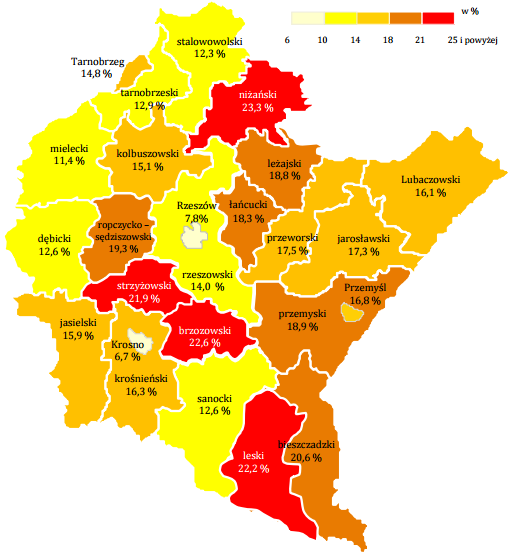 Źródło: www.wup-rzeszow.plW powiecie mieleckim wskaźnik ten oscyluje w granicach 11%, co spowodowane jest istnieniem w Mielcu i jego okolicach Specjalnej Strefy Ekonomicznej, dzięki której wiele firm otworzyło tam swoje siedziby. Jednym z największych mieleckich pracodawców są Polskie Zakłady Lotnicze (PZL). Firma ta kooperuje z pozostałymi zakładami w strefie, co wpływa na fakt, że w powiecie mieleckim łatwiej jest znaleźć pracę niż w innych powiatach Podkarpacia.Niskie wynagrodzenia oraz stosunkowo wysoki poziom bezrobocia powodują, że   młode osoby często opuszczają województwo podkarpackie i szukają zatrudnienia 
w innych rejonach, gdzie łatwiej naleźć pracę. Jak wynika z najnowszego raportu 
pn. „Migracje zarobkowe Polaków” realizowanego przez Instytut Millward Brown SA na zlecenie Work Service SA, 19,5% badanych aktywnych lub potencjalnych uczestników rynku pracy (pracujących, bezrobotnych, uczących się, na urlopach macierzyńskich 
i wychowawczych, bez emerytów i prowadzących dom) rozważa emigrację za pracą 
w ciągu najbliższych 12 miesięcy, zaś 75% z nich to ludzie poniżej trzydziestego piątego roku życia. Wśród wymienianych krajów docelowych dominowały kraje UE. Najważniejszym powodem pozostania w Polsce jest z kolei przywiązanie do rodziny 
i przyjaciół, atrakcyjna praca w kraju. Badani wskazywali także na istotne powody, które nie tylko skłaniają do pozostania w kraju, ale nawet w przypadku ewentualnych chęci do wyjazdu, mogą stanowić bariery do podjęcia pracy za granicą. Są to przede wszystkim: brak znajomości języków obcych, brak środków na wyjazd i mieszkanie, kłopoty zdrowotne, brak odpowiednich kwalifikacji do pracy za granicą i zbyt duże różnice kulturowe, czy przekonanie o niewielkiej szansie na znalezienie atrakcyjnej pracy.		Spadek bezrobocia nie tylko w województwie podkarpackim, ale i w Polsce związany z poprawą sytuacji gospodarczej w kraju oraz migracjami zarobkowymi ujawnił, czy raczej potwierdził, istnienie grupy osób znajdujących się w najtrudniejszej sytuacji na rynku pracy, do których klasyczne instrumenty aktywizacji zawodowej (szkolenia, zatrudnienie subsydiowane) stosowane dotychczas przez pracowników urzędów pracy są niewystarczające. Jednocześnie, w ciągu ostatnich lat pojawiły się nowe rozwiązania prawno-organizacyjne wspierające rozwój społeczeństwa obywatelskiego oraz ekonomii społecznej. Takie akty prawne jak ustawa o działalności pożytku publicznego 
i o wolontariacie, ustawa o zatrudnieniu socjalnym czy ustawa o spółdzielniach socjalnych dały impuls licznym inicjatywom (zarówno obywatelskim, jak i publicznym), mającym na celu, z jednej strony, integrację społeczną osób zagrożonych wykluczeniem społecznym, z drugiej zaś wzmocnienie potencjału sektora obywatelskiego.		W ramach ekonomii społecznej wyodrębnić można zbiór instytucji nazywany przedsiębiorstwami ekonomii społecznej (PES) lub przedsiębiorstwami społecznymi (PS).		W województwie podkarpackim funkcjonuje 10 centrów integracji społecznej oraz 
9 klubów integracji społecznej, których usytuowanie w powiatach Podkarpacia prezentuje mapa nr 3.		Centrum integracji społecznej (CIS) to jednostka organizacyjna, tworzona przez wójta, burmistrza, prezydenta miasta i organizację pozarządową, która realizuje reintegrację społeczną i zawodową przez takie usługi, jak: kształcenie umiejętności pozwalających na pełnienie ról społecznych i osiąganie pozycji społecznych dostępnych osobom, które nie podlegają wykluczeniu społecznemu, nabywanie umiejętności zawodowych oraz przyuczanie do zawodu, przekwalifikowanie lub podwyższanie kwalifikacji zawodowych, naukę planowania życia i zaspokajania potrzeb własnym staraniem, zwłaszcza przez możliwość osiągnięcia własnych dochodów przez zatrudnienie lub działalność gospodarczą, uczenie umiejętności racjonalnego gospodarowania posiadanymi środkami pieniężnymi. Centrum, w ramach reintegracji zawodowej, może prowadzić działalność wytwórczą, handlową i usługową oraz działalność wytwórczą 
w rolnictwie.		Klub integracji społecznej (KIS) to jednostka organizacyjna zakładana przez gminę lub na jej zlecenie, ośrodek pomocy społecznej albo organizację pożytku publicznego. 
W klubach można prowadzić w szczególności programy zatrudnienia tymczasowego, mające na celu pomoc w znalezieniu pracy na czas określony lub na czas wykonania określonej pracy, w pełnym lub niepełnym wymiarze czasu pracy, u pracodawców, wykonywania usług na podstawie umów cywilnoprawnych oraz przygotowanie do podjęcia zatrudnienia, poradnictwo prawne czy też działalność samopomocową 
w zakresie zatrudnienia, spraw mieszkaniowych i socjalnych. Warunkiem uczestnictwa 
w KIS jest realizacja kontraktu socjalnego, zaś okres uczestnictwa jest ustalany indywidualnie z każdym z uczestników. Mapa 3. Umiejscowienie centrów integracji społecznej oraz klubów integracji społecznej funkcjonujących w powiatach województwa podkarpackiego /stan na sierpień 2015 r./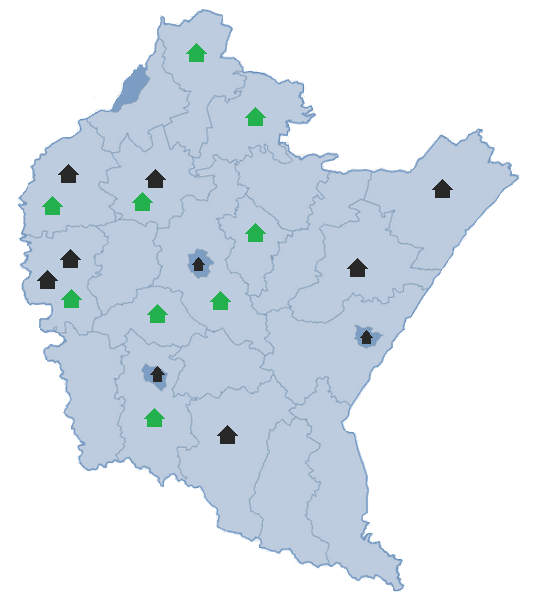 centrum integracji społecznej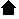 klub integracji społecznej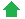 Źródło: opracowanie własne na podstawie danych z Podkarpackiego Urzędu Wojewódzkiego.Spółdzielnia socjalna to specyficzny rodzaj spółdzielni pracy nie nastawionej na maksymalizację zysku. Spółdzielniom socjalnym przypisano istotną rolę w polityce rynku pracy i systemie zabezpieczenia społecznego wskazując, że ich celem jest przywrócenie na rynek pracy, przez prowadzenie wspólnego przedsiębiorstwa, osób zagrożonych wykluczeniem społecznym, osób o niskiej zatrudnialności oraz umożliwienie osobom bezrobotnym aktywizację zawodową. Spółdzielnia socjalna działa na rzecz: społecznej reintegracji członków spółdzielni, przez co należy rozumieć działania mające na celu odbudowanie i podtrzymanie umiejętności uczestniczenia w życiu społeczności lokalnej i pełnienia ról społecznych w miejscu pracy, zamieszkania lub pobytu,zawodowej reintegracji członków spółdzielni, przez co należy rozumieć działania mające na celu odbudowanie i podtrzymanie zdolności do samodzielnego świadczenia pracy na rynku pracy.Zgodnie z danymi pochodzącymi z Raportu z monitoringu wdrażania Regionalnego Planu Działań na Rzecz Rozwoju Ekonomii Społecznej w Województwie Podkarpackim na lata 2012-2020 za rok 2014, w województwie podkarpackim zarejestrowanych było 97 spółdzielni socjalnych. Szacuje się, że z tego aktywnie działa jedynie połowa.Mapa 4. Umiejscowienie zarejestrowanych spółdzielni socjalnych w powiatach województwa podkarpackiego 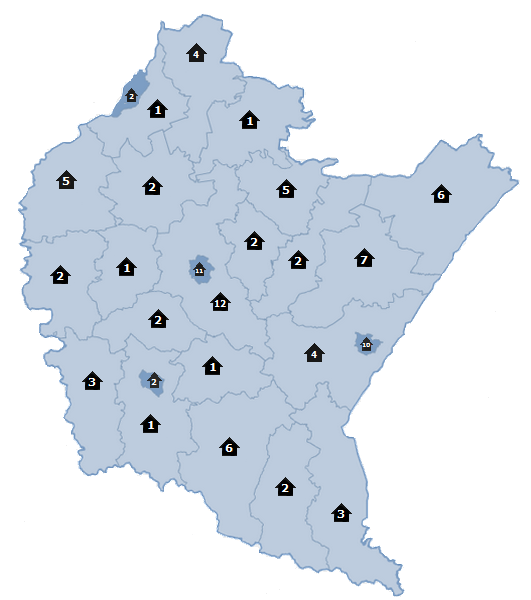 Źródło: opracowanie własne na Raportu z monitoringu wdrażania Regionalnego Planu Działań na Rzecz Rozwoju Ekonomii Społecznej w Województwie Podkarpackim na lata 2012-2020 za rok 2014, Rzeszów 2015.Konflikty między członkami spółdzielni, brak współpracy między sektorowej 
i wewnątrz sektorowej, brak umiejętności poszukiwania zleceń, brak reklamy (brak stron internetowych, ulotek) powodują, że spółdzielnie socjalne często nie są w stanie utrzymać się bez zewnętrznych dotacji. Wśród członków spółdzielni socjalnych istnieje mała świadomość na temat zasad prowadzenia przedsiębiorstwa. Obecnie spółdzielnie „żyją” od dotacji do dotacji. „Wśród potencjalnych największych zleceniodawców upatrywany jest samorząd, który nie jest skory do korzystania z klauzul społecznych, które preferują spółdzielnie socjalne w zamówieniach publicznych”. 	W celu koordynowania poszczególnych sektorów ekonomii społecznej (przedsiębiorczość społeczna, podmioty reintegracyjne) oraz systemu wsparcia ekonomi społecznej w formie instytucjonalnej w województwie podkarpackim, a także promocji podmiotów ekonomii społecznej oraz upowszechnianie idei ekonomii społecznej 
w regionie, Regionalny Ośrodek Polityki Społecznej w Rzeszowie w Nowej Perspektywie Finansowej Unii Europejskiej na lata 2014-2020 w ramach Regionalnego Programu Operacyjnego Województwa Podkarpackiego, począwszy od IV kwartału 2015 roku zaplanował realizację projektu w trybie pozakonkursowym pt.: „Koordynacja sektora ekonomii społecznej w województwie podkarpackim” (Oś priorytetowa VII, PI 9v). Główne założenia projektu opracowane zostały na podstawie dokumentów programowych Nowej Perspektywy Finansowej na lata 2014-2020, obejmują m.in.:organizację przedsięwzięć służących zwiększeniu widoczności podmiotów ekonomii społecznej jako dostawców produktów i usług oraz wspieranie sprzedaży produktów i usług świadczonych przez  podmioty ekonomii społecznej na poziomie regionalnym (targi ekonomii społecznej, kiermasze, portal sprzedaży produktów 
i usług podmiotów ekonomii społecznej, organizacja konkursu „Lider ekonomii społecznej”, zakup prospołeczny),tworzenie regionalnych sieci współpracy (regionalna sieć współpracy Ośrodków Wsparcia Ekonomii Społecznej, regionalna sieć współpracy podmiotów ekonomii społecznej, regionalna sieć kooperacji podmiotów ekonomii społecznej 
o charakterze reintegracyjnym - Centrów Integracji Społecznej, Klubów Integracji Społecznej, Warsztatów Terapii Zajęciowej),utworzenie i zapewnienie funkcjonowania Regionalnego Komitetu Rozwoju Ekonomii Społecznej w regionie, o którym mowa w Krajowym Programie Rozwoju Ekonomii Społecznej (aktualizacja Regionalnego Planu Działań Na Rzecz Rozwoju Ekonomii Społecznej w Województwie Podkarpackim na lata 2012-2020 wraz ze zmianą jego kwalifikacji na Regionalny (wojewódzki) Program  Rozwoju Ekonomii Społecznej w Województwie Podkarpackim - analiza i koordynacja jego wdrożenia, wyznaczanie kierunków rozwoju ekonomii społecznej),coroczne przeprowadzenie badań i przygotowanie raportu o stanie rozwoju ekonomii społecznej w regionie,współpracę z jednostkami samorządu terytorialnego oraz innymi lokalnymi podmiotami (seminaria/warsztaty z zakresu: klauzul społecznych, zlecania zadań podmiotom ekonomii społecznej, zakładania i prowadzenia spółdzielni socjalnej osób prawnych, powoływania i prowadzenia KIS, budowania partnerstw na rzecz rozwoju ekonomii społecznej oraz partycypacji w polityce lokalnej).Problem przemocy w rodzinie	Przemoc w rodzinie zaliczana jest do kluczowych problemów społecznych, przede wszystkim ze względu na negatywne skutki, jakie wywołuje na poziome funkcjonowania jednostki, rodziny oraz całego społeczeństwa. W obliczu przemocy, dom rodzinny, który kojarzy się z ciepłem, miłością i bezpieczeństwem, staje się miejscem, w którym członkowie rodziny doznają wiele cierpienia, bólu i lęku.Rada Europy zdefiniowała przemoc domową, jako wszelkie akty przemocy fizycznej, seksualnej, psychologicznej lub ekonomicznej zdarzające się w rodzinie lub gospodarstwie domowym, lub między byłymi, lub obecnymi małżonkami, lub partnerami, niezależnie od tego, czy sprawca i ofiara dzielą miejsce zamieszkania, czy nie.Przemoc w rodzinie, zwana również przemocą domową, to wszelkie incydenty, groźby lub nękania (psychologicznego, fizycznego, seksualnego, ekonomicznego lub emocjonalnego) między osobami dorosłymi, którzy żyją w związku partnerskim lub są członkami tej samej rodziny, niezależnie od płci i orientacji seksualnej. Charakteryzuje się tym, że jest zamierzonym działaniem i ma na celu kontrolowanie ofiary, narusza prawa i dobra osobiste oraz powoduje cierpienie i ból. Jak pokazują wyniki badania pn. „Diagnoza zjawiska przemocy w rodzinie na obszarze województwa podkarpackiego”, przeprowadzonego w 2014 roku na terenie województwa podkarpackiego przemoc w rodzinie jest przez większość mieszkańców województwa podkarpackiego postrzegana przez pryzmat przemocy fizycznej. 
86% wskazuje na definicję przemocy określającą przemoc jako „użycie siły fizycznej względem drugiej osoby”. Co za tym idzie, prawie tyle samo osób (85%) wymienia ten właśnie rodzaj przemocy (przemoc fizyczną) jako występujący najczęściej. Obok przemocy fizycznej, blisko dwie trzecie badanych (61%) postrzega przemoc poprzez krzywdzenie ofiar przy pomocy oddziaływań psychologicznych. Ponadto, wyniki potwierdzają, że w powszechnej opinii sprawcami przemocy domowej są głównie mężczyźni, najczęściej mężowie (54%), partnerzy i ojcowie (po 12%), a także synowie (2%). Natomiast ofiarami przemocy, zdaniem respondentów są głównie kobiety w wieku produkcyjnym (58%) oraz dzieci do 18 roku życia (24%). Jeśli chodzi o okoliczności, 
w których najczęściej dochodzi do przemocy, są to konflikty między małżonkami (71%). Przemocy sprzyja spożywanie alkoholu przez sprawców (87%). Spośród instytucji świadczących pomoc ofiarom przemocy w rodzinie mieszkańcy Podkarpacia największym zaufaniem darzą policję.  Drugą instytucją wysokiego zaufania społecznego jest pomoc społeczna. Najczęściej wskazywanymi przyczynami niezgłaszania przez ofiary przemocy odpowiednim służbom jest strach bądź lęk oraz wstyd. Mieszkańcy woj. podkarpackiego w zdecydowanej większości deklarują, że w ich rodzinie przemoc nie występowała i nie występuje. Zgodnie z wynikami badania, zjawisko przemocy w rodzinie dotyczy łącznie 11% mieszkańców województwa podkarpackiego. Według deklaracji badanych, najczęściej występującymi formami przemocy są przemoc psychiczna (8%) i fizyczna (7%). Określenie czasu trwania przemocy przysparza respondentom dość dużych problemów. 39% osób nie potrafi powiedzieć, od jak dawna 
w rodzinie zdarzają się tego typu sytuacje, a 4% odmawia udzielenia odpowiedzi na to pytanie. Generalnie można wysunąć wniosek, że przemoc jest zjawiskiem, które dotyka rodziny przez dłuższy okres czasu. W połowie przypadków (50%) przemoc trwała dłużej niż 5 lat. U pozostałych 7% respondentów przemoc w rodzinie trwa (trwała) krócej niż 
5 lat.Z chwilą wejścia w życie ustawy z dnia 29 lipca 2005 roku o przeciwdziałaniu przemocy w rodzinie, w gminach rozpoczęto działania w zakresie tworzenia gminnego systemu przeciwdziałania przemocy, na który składają się między innymi zespoły interdyscyplinarne. Utworzenie zespołu ds. przemocy w rodzinie jest obowiązkiem ustawowym każdej gminy, wprowadzonym w 2010 roku. Zespoły interdyscyplinarne 
w poszczególnych gminach powstawały sukcesywnie. Według stanu na grudzień 2011 roku w województwie podkarpackim powołano 153 zespoły, zaś w chwili obecnej funkcjonuje 160 zespołów interdyscyplinarnych. Zgodnie z ustawą o pomocy społecznej interwencja kryzysowa stanowi zespół interdyscyplinarnych działań podejmowanych na rzecz osób i rodzin będących w stanie kryzysu. Jej celem jest przywrócenie równowagi psychicznej i umiejętności samodzielnego radzenia sobie z kryzysem. Ośrodki interwencji kryzysowej realizują zadania powiatu, w zakresie poradnictwa specjalistycznego oraz interwencji kryzysowej, nałożone przepisami oraz wykonywane na podstawie porozumień z organami administracji rządowej. Ponadto służą wsparciem i specjalistyczną opieką osobom potrzebującym. Pod koniec 2014 roku w województwie podkarpackim działało 
16 Ośrodków Interwencji Kryzysowej. W zależności od potrzeb oferują one różne formy pomocy: od konsultacji psychologicznych po porady prawne czy terapię indywidualną.Regionalny Ośrodek Polityki Społecznej w Rzeszowie w imieniu Samorządu Województwa Podkarpackiego jest realizatorem i koordynatorem Wojewódzkiego Programu Przeciwdziałania Przemocy w Rodzinie na lata 2014 – 2020, którego nadrzędnym celem jest zwiększenie skuteczności działań podejmowanych w obszarze przeciwdziałania przemocy w rodzinie oraz zmniejszenie skali tego zjawiska 
w województwie podkarpackim.Pomoc udzielona osobom niepełnosprawnymW myśl ustawy z dnia 27 sierpnia 1997 roku o rehabilitacji zawodowej i społecznej oraz zatrudnieniu osób niepełnosprawnych, niepełnosprawność oznacza trwałą lub okresową niezdolność do wypełniania ról społecznych z powodu stałego lub długotrwałego naruszenia sprawności organizmu, w szczególności powodującą niezdolność do pracy. Osobą niepełnosprawną, w Polskim systemie prawnym, jest osoba, której niepełnosprawność została potwierdzona jednym z następujących orzeczeń:zakwalifikowaniu przez organy orzekające do jednego z trzech stopni niepełnosprawności,o całkowitej lub częściowej niezdolności do pracy,o niepełnosprawności, wydanym przed ukończeniem 16. roku życia.Orzeczenia o stopniu niepełnosprawności, niepełnosprawności, a także 
o wskazaniach do ulg i uprawnień wydają powiatowe/miejskie zespoły do spraw orzekania o niepełnosprawności. Zapisy ww. ustawy ustalają trzy stopnie niepełnosprawności w stosunku do osób dorosłych, tj.:znaczny, do którego zalicza się osobę z naruszoną sprawnością organizmu, niezdolną do pracy albo zdolną do pracy jedynie w warunkach pracy chronionej 
i wymagającą, w celu pełnienia ról społecznych, stałej lub długotrwałej opieki 
i pomocy innych osób w związku z niezdolnością do samodzielnej egzystencji,umiarkowany, do którego zalicza się osobę z naruszoną sprawnością organizmu, niezdolną do pracy albo zdolną do pracy jedynie w warunkach pracy chronionej lub wymagającą czasowej albo częściowej pomocy innych osób w celu pełnienia ról społecznych,lekki, do którego zalicza się osobę o naruszonej sprawności organizmu, powodującej w sposób istotny obniżenie zdolności do wykonywania pracy, 
w porównaniu do zdolności, jaką wykazuje osoba o podobnych kwalifikacjach zawodowych z pełną sprawnością psychiczną i fizyczną, lub mającą ograniczenia 
w pełnieniu ról społecznych dające się kompensować przy pomocy wyposażenia 
w przedmioty ortopedyczne, środki pomocnicze lub środki techniczne.Tabela 5. Liczba oraz rodzaj wydanych orzeczeń przez zespoły do spraw orzekania o niepełnosprawności w województwie podkarpackimŹródło: opracowanie własne – dane z powiatowych zespołów ds. orzekania o niepełnosprawności.Instytucją orzekająca o niezdolności do pracy jest Zakład Ubezpieczeń Społecznych. Za osobę całkowicie niezdolną do pracy uznaje się osobę, która utraciła zdolność do jakiejkolwiek pracy, a za osobę częściowo niezdolną do pracy uznaje się osobę, która w znaczącym stopniu utraciła zdolność do pracy zgodnej z poziomem posiadanych kwalifikacji.Zgodnie z danymi Narodowego Spisu Powszechnego przeprowadzonego 
w 2011 roku w Polsce było 4 697 048 osób niepełnosprawnych. Województwo podkarpackie zamieszkuje 249 530 osób niepełnosprawnych, w tym w wieku przedprodukcyjny 12 061, produkcyjnym 122 369 i poprodukcyjny 115 100 osób. Obecnie niepełnosprawność w województwie podkarpackim znajduje się 
w czołówce najczęstszych przyczyn korzystania ze wsparcia pomocy społecznej. Zgodnie z Oceną zasobów pomocy społecznej – 2014 rok z pomocy przyznawanej przez ośrodki pomocy społecznej z powodu niepełnosprawności w 2014 roku skorzystało 67 316 osób 
w rodzinach (3,16% ogółu mieszkańców województwa).Placówki udzielające pomocy i wsparcia osobom niepełnosprawnym funkcjonujące na terenie województwa podkarpackiego.Tabela 6. Środowiskowe domy samopomocy w województwie podkarpackimŹródło: opracowanie własne na podstawie Oceny zasobów pomocy społecznej – 2014 rok.Tabela 7. Warsztaty terapii zajęciowej w województwie podkarpackimŹródło: opracowanie własne na podstawie danych z Oceny zasobów pomocy społecznej – 2014 rok oraz informacji otrzymanych z ośrodków pomocy oraz powiatowych centrów pomocy społecznej.Zgodnie z art. 35 ustawy o rehabilitacji zawodowej i społecznej oraz zatrudnianiu osób niepełnosprawnych, Samorząd Województwa jest zobowiązany do podejmowania szeregu działań w obszarze rehabilitacji zawodowej i społecznej osób niepełnosprawnych, w tym dofinansowania kosztów tworzenia i działania zakładów aktywności zawodowej.Zakład aktywności zawodowej (ZAZ) to jednostka wyodrębniona organizacyjnie lub finansowo z gminy, powiatu, fundacji, stowarzyszenia lub innej organizacji społecznej, której statutowym obowiązkiem są działania na rzecz społecznej i zawodowej reintegracji, m.in. jeżeli co najmniej 70% ogółu zatrudnionych w tej jednostce stanowią osoby niepełnosprawne (w szczególności skierowane do pracy przez powiatowe urzędy pracy), przeznacza wypracowane środki na zakładowy fundusz aktywności czy też uzyska pozytywną opinię starosty. W Polsce pierwszy zakład aktywności zawodowej został utworzony 
w województwie zachodniopomorskim w 2000 roku. W województwie podkarpackim, zaś pierwszy zakład powstał w 2003 roku z inicjatywy Polskiego Stowarzyszenia na Rzecz Osób z Upośledzeniem Umysłowym, Koło w Rymanowie. Do chwili obecnej na terenie województwa podkarpackiego funkcjonuje 11 zakładów aktywności zawodowej zatrudniających łącznie 387 osób niepełnosprawnych. Warto zwrócić uwagę, że stale wzrasta liczba osób niepełnosprawnych zatrudnionych w zakładach – do lipca 2015 roku zanotowano wzrost o 52% w stosunku do roku 2013 i przewiduje się dalszy wzrost tej liczby.Samorząd Województwa Podkarpackiego dofinansował koszty utworzenia 
9 zakładów aktywności zawodowej ze środków PFRON będących w jego dyspozycji 
(nie licząc Zakładu w Starych Oleszycach, który powstał w 2010 roku, zaś jego utworzenie i działalność do dnia 31 listopada 2012 roku finansowana była ze środków Europejskiego Funduszu Społecznego w ramach Programu Operacyjnego Kapitał Ludzki oraz Zakładu nr 2 w Krośnie, który powstał w 2014 roku, jego utworzenie 
i działalność jest również finansowana ze środków Europejskiego Funduszu Społecznego w ramach Programu Operacyjnego Kapitał Ludzki do dnia 30 września 2015 roku).Każdy zakład aktywności zawodowej funkcjonujący na Podkarpaciu oprócz działalności obsługowo-rehabilitacyjnej prowadzi działalność gospodarczą. Koszty tej działalności są finansowane ze sprzedaży wyrobów i usług, zaś dochody przekazywane są na zakładowy fundusz aktywności. Zakłady z województwa prowadzą działalność gospodarczą z zakresu działalności usługowej oraz wytwórczej. Do podstawowych profili prowadzonej działalności gospodarczej należy: gastronomia, usługi hotelarskie, prowadzenie turnusów rehabilitacyjnych, usługi drukarskie i poligraficzne, usługi pocztowe, usługi ogrodnicze, usługi stolarskie, wikliniarstwo czy rękodzieło.Tabela 8. Zatrudnienie w zakładach aktywności zawodowej funkcjonujących na terenie województwa podkarpackiegoŹródło: Regionalny Ośrodek Polityki Społecznej w Rzeszowie, Oddział Rehabilitacji Społecznej i Zawodowej Osób Niepełnosprawnych.Mieszkanie chronione jest świadczeniem niepieniężnym pomocy społecznej. 
Pobyt w takim mieszkaniu przyznaje się osobie, która ze względu na trudną sytuację życiową, wiek, niepełnosprawność lub chorobę potrzebuje wsparcia w funkcjonowaniu 
w codziennym życiu, ale nie wymaga usług w zakresie świadczonym przez jednostkę całodobowej opieki. Mieszkanie chronione jest formą pomocy przygotowującą osoby tam przebywające, pod opieką specjalistów, do prowadzenia samodzielnego życia lub zastępującą pobyt w placówce zapewniającej całodobową opiekę. Ponadto zapewnia warunki samodzielnego funkcjonowania w środowisku, w integracji ze społecznością lokalną. Mieszkanie chronione może być prowadzone przez każdą jednostkę organizacyjną pomocy społecznej lub organizację pożytku publicznego. Tabela 9. Mieszkania chronione w województwie podkarpackimŹródło: opracowanie własne na podstawie Oceny zasobów pomocy społecznej – 2014 rok.W celu przeciwdziałania izolacji osób niepełnosprawnych, stworzenia każdemu dziecku optymalnych warunków rozwoju w sferze procesów poznawczych 
i intelektualnych oraz wykształcenia u nich postaw tolerancji, akceptacji, szacunku 
i gotowości służenia pomocą, tworzone są klasy integracyjne. Klasy te dają możliwość wspólnego kształcenia się dzieci niepełnosprawnych z dziećmi zdrowymi oraz zdobycia cennych doświadczeń i umiejętności. Liczbę oddziałów integracyjnych w województwie podkarpackim przedstawia poniższa tabela.Tabela 10. Liczba oddziałów integracyjnych wg powiatów i typów szkół w województwie podkarpackimŹródło: dane z Kuratorium Oświaty w Rzeszowie.Osoby starszeObecnie obserwowane jest w Polsce spowolnienie rozwoju demograficznego oraz spowodowane tym zmiany w strukturze wiekowej mieszkańców naszego kraju. W ciągu ostatnich lat obserwujemy stały wzrost liczebności seniorów. Okres starości w naszym społeczeństwie stanowi istotny i coraz dłuższy etap życia. Trwający proces starzenia się ludności jest spowodowany wydłużaniem się trwania życia oraz niskim poziomem dzietności. Dodatkowy wpływ na to zjawisko ma zwiększona emigracja zarobkowa młodych osób. Tabela 11. Struktura ludności województwa podkarpackiegoŹródło: opracowanie własne na podstawie danych z GUS – BDL.Liczba ludności w wieku przedprodukcyjnym i produkcyjnym województwa podkarpackiego z każdym rokiem maleje. Natomiast w przypadku liczby ludności w wieku poprodukcyjnym obserwujemy, w przeciągu trzech ostatnich lat, stały wzrost. Usługi bytowe, opiekuńcze, wspomagające i edukacyjne m.in. dla osób starszych zapewniają domy pomocy społecznej funkcjonujące na terenie województwa.Tabela 12. Domy Pomocy SpołecznejŹródło: Ocena zasobów pomocy społecznej – 2014 rok, ROPS Rzeszów.W 2012 roku Regionalny Ośrodek Polityki Społecznej w Rzeszowie przeprowadził badanie pn. „Diagnoza systemu pomocy i wsparcia osób starszych a potrzeby seniorów 
w województwie podkarpackim”. Podstawowym problemem w opinii badanych jest dostępność do świadczeń medycznych. Mimo, iż są one dostępne, to czas oczekiwania na wizytę u specjalisty jest bardzo długi, a zważywszy na wiek badanych, rodzi to niekiedy obawy, czy taka wizyta w ogóle będzie możliwa. Również sanatoria są uważane przez badanych za zbyt niedostępne. Kolejki oczekiwania są bardzo długie, a możliwość wyjazdu raz na dwa lata, to w ich mniemaniu zdecydowanie za rzadko w przypadku niektórych poważnych schorzeń. Najczęściej osoby starsze korzystają z publicznych 
(raz w miesiącu) i prywatnych (raz na pół roku) usług lekarskich. Częstotliwość korzystania ze świadczeń związanych z badaniami i profilaktyką zdrowotną w przypadku większości osób jest niewielka – rzadziej niż raz na rok.W regionie 40,5% seniorów korzysta samodzielnie z komputera i Internetu, ale również wysoki procent - 36,9% w ogóle nie potrafi używać komputera i Internetu. Poziom znajomości działań aktywizujących społecznie osoby starsze rośnie wraz ze wzrostem wielkości miejscowości. Wynika to z faktu, iż tego typu przedsięwzięcia rzadziej są organizowane na wsi, niż w miastach. Zależność ta jest nieznacznie zaburzona 
w przypadku zajęć edukacyjnych dotyczących problemów starzenia się i starości, wycieczek turystycznych oraz pikników i festynów. Wśród działań aktywizujących społecznie najbardziej dostępnymi w opinii ankietowanych są pikniki i festyny, natomiast najbardziej niedostępnymi - wyjścia do teatru, uniwersytety III wieku oraz możliwość angażowania osób starszych w proces wychowawczy w przedszkolach. Mało jest organizowanych działań pozwalających seniorom poczuć się potrzebnymi. Niezwykle istotne jest nie tylko zaspokajanie potrzeb osób starszych, ale również możliwość zaspokajania potrzeb innych ludzi przez osoby starsze.Uniwersytety trzeciego wieku powstały w wyniku zmian demograficznych (starzenia się społeczeństwa) oraz ich konsekwencji. Duże znaczenie ma więc włączenie osób starszych do systemu kształcenia ustawicznego, aby ludzie ci mogli aktualizować swoją wiedzę, aktywnie uczestniczyć w każdych procesach zachodzących wokół nich, 
w środowiskach, w których żyją oraz aby mogli zachować i zwiększyć swoją sprawność intelektualną, psychiczną i fizyczną. Inną formą aktywizacji społecznej osób starszych są powoływane do życia kluby seniora. Kluby prowadzą zajęcia oraz organizują przedsięwzięcia kulturalne, edukacyjne i integrujące zgodnie z oczekiwaniami seniorów oraz ich predyspozycjami. Uczestnicy zajęć to osoby, których sytuacja życiowa z różnych powodów (samotność, spora ilość czasu wolnego, zainteresowania) skłania do zaangażowania się w życie klubowej społeczności. Kluby seniora pełnią rolę nie tylko miejsc spotkań. Ich oferta jest coraz szersza i coraz lepiej dopasowana do oczekiwań seniorów. Uczestnicy doceniają zwłaszcza to, że mogą spotkać się z rówieśnikami. 
Dla wielu z nich przejście na emeryturę nie jest końcem aktywności. … całe życie zawodowe byłam aktywna, dlatego nie chciałam zwalniać tempa po przejściu na emeryturę. Z klubem związałam się jeszcze, gdy pracowałam, chodziła tam moja znajoma. Spotkania pozwoliły mi odkryć pasję do rękodzieła oraz śpiewu. Sukces klubu leży nie tylko w ciekawych zajęciach, ale przede wszystkim w ludziach, którzy go tworzą (wypowiedź uczestnika klubu seniora oraz zespołu folkowego „Ustronie” 
w Skierniewicach). … dzięki zajęciom uczestnicy mogą oderwać się od codzienności, od swojego pustego mieszkania i telewizora. Tutaj mogą podzielić się swoim doświadczeniem, umiejętnościami i spędzić czas w rodzinnej atmosferze. To bardzo ważne nie tylko dla zachowania sprawności fizycznej, ale także pogody ducha (wypowiedź innego uczestnika klubu seniora). Poniższa tabela prezentuje szczegółowe dane dotyczące placówek wsparcia dla osób starszych takie jak: uniwersytety trzeciego wieku, kluby seniora oraz dzienne domy pomocy funkcjonujące w poszczególnych powiatach województwa podkarpackiego.Tabela 13. Zestawienie placówek zapewniających wsparcie dla seniorów funkcjonujących na terenie województwa podkarpackiegoŹródło: opracowanie własne na podstawie danych z ośrodków pomocy społecznej funkcjonujących na terenie województwa podkarpackiego.Jak wynika z danych zawartych w powyższej tabeli Miejski Ośrodek Pomocy Społecznej w Rzeszowie nie posiadał informacji dotyczących uniwersytetów trzeciego wieku i klubów seniora na swoim terenie. W miejscowościach: Jasło (powiat jasielski), Łańcut (powiat łańcucki), miasto Krosno, Przeworsk (powiat przeworski), Strzyżów (powiat strzyżowski) oraz Gorzyce (powiat tarnobrzeski) uniwersytety trzeciego wieku posiadały nieograniczoną liczbę dostępnych miejsc. Również nieograniczoną liczbę miejsc posiadają kluby seniora w Jaśle (powiat jasielski) i Krośnie. Ośrodek pomocy społecznej w Nisku (powiat niżański) nie posiadał danych dotyczących liczby dostępnych miejsc 
w klubie seniora działającym w tej gminie.Wykres 2. Potrzeby w zakresie tworzenia placówek dla osób starszychŹródło: opracowanie własne na podstawie danych z ośrodków pomocy społecznej funkcjonujących na terenie województwa podkarpackiego.Wyniki badania przeprowadzonego w ośrodkach pomocy społecznej funkcjonujących na terenie województwa podkarpackiego pokazują, że na terenie większości gmin nie ma potrzeby tworzenia ww. jednostek. Dotyczy to 
w największym stopniu uniwersytetów III wieku, za potrzebą utworzenia których opowiedziało się tylko 16 podmiotów. Mniejsze dysproporcje pomiędzy potrzebą utworzenia a jej brakiem odnotowano w przypadku dziennych domów pomocy, klubów seniora i mieszkań chronionych.Wykres 3. Zestawienie potrzeb, planów oraz podjętych działań w zakresie tworzenia placówek dla osób starszych Źródło: opracowanie własne na podstawie danych z ośrodków pomocy społecznej funkcjonujących na terenie województwa podkarpackiego.Na powyższym wykresie zestawiono plany i podjęte działania odnośnie utworzenia tego typu placówek w tych gminach, w których występuje zapotrzebowanie na ten rodzaj wsparcia. Bardzo często gminy, w których jest zapotrzebowanie na daną placówkę nie planują jej utworzenia. Wiąże się to najprawdopodobniej z brakiem środków finansowych na jej powstanie i utrzymanie. Jeszcze mniejsza część gmin podjęła działania związane 
z utworzeniem placówki na swoim terenie. W pięciu gminach podjęto konkretne działania związane z utworzeniem uniwersytetu trzeciego wieku na swoim terenie, klubu seniora - 10 ośrodków. Najwięcej powinno powstać dziennych domów pomocy – podjęte działania przez 22 jednostki.  W celu zapewnienia osobom starszym możliwości korzystania z oferty z zakresu społecznej aktywizacji, w tym oferty prozdrowotnej, obejmującej także usługi w zakresie: aktywności ruchowej lub kinezyterapii, edukacyjnej, kulturalnej, rekreacyjnej 
i opiekuńczej, w dniu 17 marca 2015 roku Rada Ministrów przyjęła program wieloletni „Senior-WIGOR” na lata 2015–2020. Celem strategicznym Programu jest wsparcie seniorów poprzez dofinansowanie działań jednostek samorządu terytorialnego w rozwoju na ich terenie sieci Dziennych Domów „Senior-WIGOR”, ze szczególnym uwzględnieniem jednostek samorządu, charakteryzujących się niskimi dochodami lub wysokim odsetkiem seniorów w populacji ogółem lub brakiem infrastruktury pomocy społecznej służącej do realizacji usług opiekuńczych i specjalistycznych usług opiekuńczych dla osób starszych poza miejscem ich zamieszkania. W ramach Programu przewiduje się udostępnienie seniorom infrastruktury pozwalającej na aktywne spędzanie czasu wolnego, a także zaktywizowanie i zaangażowanie seniorów w działania samopomocowe i na rzecz środowiska lokalnego. Program adresowany jest do osób niepracujących w wieku 60+. W dziennym domu Senior-WIGOR będą mogli spędzić co najmniej 8 godzin dziennie od poniedziałku do piątku. Znajdzie się w nim pomieszczenie m.in. do: wspólnych spotkań, gotowania, ćwiczeń i relaksu (z biblioteką, sprzętem RTV oraz komputerem z dostępem do Internetu). Zapewniony będzie także ciepły posiłek.W związku z wyzwaniami jakie stawiają przed Polską procesy demograficzne oraz społeczne opracowany został Rządowy Program na rzecz Aktywności Społecznej Osób Starszych na lata 2014-2020 będący jednocześnie kontynuacją jego pierwszej wersji na lata 2012–2013. Jego głównym celem jest tworzenie warunków do rozwoju aktywności społecznej osób starszych, które w związku z wyżem demograficznym lat 50. wchodzą lub 
w najbliższej przyszłości będą wchodzić w wiek 60+, a kończąc aktywność zawodową pozostają nadal w dobrej kondycji psychofizycznej, mają potencjał, kwalifikacje, życiowe doświadczenie i czas wolny, który można i należy zagospodarować dzięki tworzeniu odpowiedniej oferty aktywności społecznej. Aktywność jest jednym z niezbędnych warunków starzenia się w zdrowiu. Doniosłą rolę w tym procesie odgrywa współpraca i integracja zarówno wewnątrz, 
jak i międzypokoleniowa. Dlatego też Program rządowy zakłada działania ujęte 
w czterech obszarach obejmujących aktywność społeczną seniorów, tj.: edukacja osób starszych, aktywność społeczna promująca integrację wewnątrz i międzypokoleniową, partycypacja społeczna osób starszych oraz usługi społeczne dla osób starszych. Ponadto zakłada także praktyczne włączenie sektora organizacji pozarządowych do działań służących zaangażowaniu seniorów.Zjawisko bezdomnościBezdomność jest kategorią wykluczenia społecznego. Zjawisko to stanowi rzeczywisty problem  nawet dla najbogatszych społeczeństw. W Polsce jest ono po części skutkiem przemian społecznoustrojowych. Obecnie ma również związek z globalnym kryzysem ekonomicznym. Bezdomność, jako istotny problem społeczny ma wiele przyczyn związanych między innymi z bezrobociem, problemami mieszkaniowymi, aktualnym stanem gospodarki, złą kondycją służby zdrowia oraz wyuczonymi postawami roszczeniowymi beneficjentów pomocy społecznej. Bezdomność nie jest problemem nowym, ale bardzo trudnym do zbadania, niekiedy także niebezpiecznym dla badacza. Według B. Szluz przeprowadzone badania na temat zjawiska bezdomności pozwalają stwierdzić, że podejmowane przez instytucje działania należy zaliczyć przede wszystkim do tzw. wspomagających i ratowniczo - opiekuńczych, gwarantujących zaspokojenie podstawowych potrzeb, ale nie usamodzielnienie, albowiem w ostatnich kilkunastu latach zbudowany został system placówek, który pozwala podopiecznym na tzw. przeżycie.Od 2013 roku z inicjatywy Ministerstwa Pracy i Polityki Społecznej realizowane jest ogólnopolskie badanie liczby osób bezdomnych. Badanie to przeprowadzane jest 
w wyznaczonym terminie na terenie wszystkich województw kraju, zaś koordynowane przez gminnego oraz wojewódzkiego koordynatora. Intencją podjętych działań spisowych było przeprowadzenie badań w ciągu jednej nocy na terenie całego kraju, we wszystkich województwach. Takie założenie pozwoliło na uniknięcie błędu dublowania się danych osobowych (np. dziś osoba bezdomna może być np. w Dębicy – ale jutro może być już 
w Łodzi - co zostanie uwzględnione w statystykach z obu województw). Sprawne przeprowadzenie ogólnopolskiego badania wymaga zaangażowania wszelkich dostępnych służb: pracowników policji, straży gminnej lub miejskiej, centrów zarządzania kryzysowego, pracowników ośrodków pomocy społecznej, pracowników placówek noclegowych dla osób bezdomnych, pracowników organizacji pozarządowych zajmujących się pomocą dla osób bezdomnych, wolontariuszy oraz wszelkich innych osób „dobrej woli” - chętnych do współpracy. W trakcie badania niezbędna jest również ścisła współpraca wszystkich ww. służb, stała wymiana informacji odnośnie aktualnych map grupowania się bądź przebywania osób bezdomnych itp.Z przeprowadzonego w nocy z 7 na 8 lutego 2013 roku ogólnopolskiego badania liczby osób bezdomnych pozyskano informację o 1 060 osobach bezdomnych przebywających na terenie województwa podkarpackiego. Drugą  edycję ogólnopolskiego badania liczby osób bezdomnych przeprowadzono w nocy z 21 na 22 stycznia 2015 roku. Z danych pozyskanych od gminnych koordynatorów badania oraz koordynatora wyznaczonego przez Marszałka Województwa Podkarpackiego wynika, iż na terenie województwa podkarpackiego w ww. terminie przebywało 1 131 osób bezdomnych. Liczba osób bezdomnych określona została na podstawie miejsc przebywania osób bezdomnych takich jak:ogrzewalnie, noclegownie,schroniska, domy dla osób bezdomnych, hostele,szpitale, hospicja, ZOL-e, inne placówki zdrowia,zakłady karne, areszty śledcze,izby wytrzeźwień, pogotowia socjalne,miejsca niemieszkalne,pustostany, domki, altany działkowe,inne miejsca.Coroczna realizacja ogólnopolskich badań liczby osób bezdomnych w ramach poszczególnych województw jest okazją do poznania miejsc grupowania się osób bezdomnych na danym terenie oraz może dać sposobność do udzielenia bezpośredniej pomocy osobom bezdomnym (zwłaszcza tym, znajdującym się poza placówkami noclegowymi), do których docierają realizatorzy badania. Ponadto stwarza również możliwość udzielenia osobom bezdomnym natychmiastowej pomocy w postaci dostarczenia posiłku czy ciepłej odzieży. Na podstawie badania przeprowadzonego w 2014 roku przez Regionalny Ośrodek Polityki Społecznej w Rzeszowie pn. Bezdomność w województwie podkarpackim można stwierdzić, że bezdomność to przede wszystkim problem mężczyzn (84%), jedynie 
16% wszystkich respondentów to kobiety. Osoby bezdomne to osoby nisko wykształcone, zazwyczaj z wykształceniem zasadniczym zawodowym (41,4%) oraz podstawowym (34,3%). Przeciętny wiek dorosłej osoby bezdomnej w roku 2014 wyniósł 55 lat, zaś dominującym przedziałem wiekowym badanych osób był przedział między 51 a 60 lat, 
w którym znajduje się 32,2% całej populacji. Średnia liczba lat pozostawania w obszarze bezdomności w roku 2014 wyniosła w badanej grupie 6,5 roku. Kobiety pozostają 
w bezdomności średnio rok i cztery miesiące krócej niż mężczyźni. Z przeprowadzonych badań wynika, że najczęstszym powodem bezdomności były konflikty rodzinne (22%). Drugim najczęściej wskazywanym powodem bezdomności okazały się eksmisje oraz wymeldowania (18%). Prawie, co dziesiąta osoba bezdomna zadeklarowała, że powodami bezdomności okazały się: utrata małżonka, rozwody, zły stan zdrowia oraz niepełnosprawność. 8% respondentów jako przyczynę bezdomności wskazało na brak pracy. Najważniejszym czynnikiem, który pomógłby zapobiec bezdomności byłaby „stała praca” (79 wskazań). Drugim co do częstości wskazań czynnikiem było „własne mieszkanie” (56 wskazań). Rzadziej wskazywano „poprawę stanu zdrowia” czy „stały dochód”. „Schronisko” i „wyjście z uzależnień” to czynniki, które w mniemaniu ankietowanych w najmniejszym stopniu zapobiegłyby w ich przypadku bezdomności. Formą wsparcia, z której bezdomni najczęściej korzystali był posiłek 
(67 wskazań). Kolejnymi, co do częstości wskazywania formami pomocy osobom bezdomnym na Podkarpaciu okazało się wsparcie finansowe oraz wsparcie psychologiczne. Głównymi problemami bezdomnych są te, związane ze znalezieniem pracy (31%) oraz brakiem schronienia (30%). Z problemami takimi jak uzależnienia (7%) czy brak pożywienia (2%) zmaga się na Podkarpaciu zdecydowanie mniejszy procent bezdomnych. Brak stałej pracy to najpoważniejszy próg w procesie wychodzenia z bezdomności (31%). Ponadto jak pokazały wyniki badania, równie ważne jest wsparcie bliskich osób (20%) oraz spłata lub umorzenie długów (9%). Niemal połowa badanych osób bezdomnych na Podkarpaciu wskazała, że – „nie chcieliby już być osobami bezdomnymi” (47%) – w przypadku możliwości zmiany swojej obecnej sytuacji. Ponadto deklaracje aktywności w kierunku zmiany własnej sytuacji życiowej w postaci określenia – „myślę, że w niedługim czasie przestanę być bezdomny” zaznaczyło 
17% ankietowanych. Ponadto jak wynika z przeprowadzonego badania znalezienie stałej pracy bądź pomoc w jej uzyskaniu to nie tylko najważniejsze problemy, ale także 
i potrzeby osób bezdomnych w województwie podkarpackim.Wyniki kontroli działań administracji publicznej na rzecz bezdomnych, przeprowadzonej w 2013 roku przez Najwyższą Izbę Kontroli pokazały, że organy administracji publicznej na ogół prawidłowo wykonywały ustawowe obowiązki, świadcząc doraźną pomoc osobom bezdomnym potrzebującym wsparcia instytucjonalnego. 
W ocenie NIK, interwencyjne wsparcie udzielane osobom bezdomnym zwłaszcza 
w okresie jesienno-zimowym, było wystarczające i skuteczne. Działania te nie były jednak w sposób systemowy ukierunkowane na ograniczanie skali zjawiska bezdomności. Nie wypracowano i nie wdrożono jednolitych ogólnopolskich standardów pracy z osobami bezdomnymi, jakkolwiek rozpoczęto prace nad ich przygotowaniem. Brak standardów ogranicza możliwość budowania nowoczesnego i skutecznego systemu wsparcia oraz podejmowania działań zapobiegawczych. Obiektywną trudność stanowi ustalenie rzeczywistej liczby osób bezdomnych, aby prawidłowo zwymiarować i zaplanować potrzeby w zakresie wsparcia instytucjonalnego. NIK jednak pozytywnie ocenił inicjatywy Ministerstwa Pracy i Polityki Społecznej dotyczące realizacji ogólnopolskich badań mające na celu ustalenie liczby osób bezdomnych. Ponadto zwraca uwagę, że przy utrzymującej się na stałym poziomie około 30 tysięcy liczbie bezdomnych, kwota środków publicznych na pomoc dla tej grupy osób sukcesywnie rośnie. Wskazuje to na potrzebę zmian o charakterze systemowym, zmieniających kierunki działania państwa z polityki doraźnego radzenia sobie z bezdomnością na interdyscyplinarną, aktywną i spójną działalność ukierunkowaną na rozwiązywanie tego problemu. Rozwiązaniem idącym 
w pożądanym kierunku – według raportu NIK – jest realizacja Programu Wspierającego Powrót Osób Bezdomnych do Społeczności. Głównym celem Programu jest inspirowanie samorządów gmin oraz podmiotów, o których mowa w art. 25 ust.1 ustawy o pomocy społecznej do stosowania wszechstronnych metod pomocy i zwalczania bezdomności 
w zakresie: pomocy doraźnej w sytuacjach kryzysowych, integracji społecznej 
i wychodzenia z bezdomności oraz prewencji bezdomności (profilaktyki bezdomności). Realizacja celu głównego Programu następuje poprzez wyznaczanie corocznie kilku celów szczegółowych oraz powierzanie ich realizacji podmiotom, których projekty są wybierane w drodze otwartego konkursu ofert. Lista celów szczegółowych jest uzgadniana 
z Wojewodami (Wydziałami Polityki Społecznej Urzędów Wojewódzkich) po wcześniejszych konsultacjach.Zgodnie z art. 75 ust. 1 Konstytucji Rzeczpospolitej Polskiej z dnia 2 kwietnia 1997 roku władze publiczne prowadzą politykę sprzyjającą zaspokojeniu potrzeb mieszkaniowych obywateli, w szczególności przeciwdziałają bezdomności, wspierają rozwój budownictwa socjalnego oraz popierają działania obywateli zmierzające do uzyskania własnego mieszkania. Ponadto art. 17 ust. 1, pkt 3 ustawy z dnia 12 marca 2004 roku o pomocy społecznej  stanowi, że obowiązek udzielenia schronienia, a także zapewnienie posiłku, niezbędnego ubrania osobom tego pozbawionym należy do zadań własnych gminy.Poniższe tabele stanowią zestawienie placówek zapewniających miejsca noclegowe oraz wydawania posiłków na terenie województwa podkarpackiego.Tabela 14. Placówki zapewniające miejsca noclegowe w województwie podkarpackim /stan na czerwiec 2015 rok/Źródło: Podkarpacki Urząd Wojewódzki.Legenda:  * S - schronisko, H - hostel, D - dom dla bezdomnych, N - noclegownia, OW - ośrodek wsparcia ** K – kobiety, M – mężczyźni, Dz - dzieci Tabela 15. Jadłodajnie funkcjonujące na terenie województwa podkarpackiego /stan na listopad 2014 rok/Źródło: www.mpips.gov.plWspieranie dzieci i młodzieżyRodzina stanowi jedyną grupę społeczną dającą człowiekowi psychiczne 
i emocjonalne wsparcie oraz poczucie bezpieczeństwa. Żadna, choćby świetnie zorganizowana instytucja, nie jest w stanie zapewnić dziecku zaspokojenia potrzeb związanych z afiliacją, poczuciem akceptacji, tożsamości i miłości na takim poziomie, jaki realizuje dobrze funkcjonująca rodzina. Niestety, nie wszystkie rodziny funkcjonują prawidłowo. Wiele z nich napotyka trudności finansowe, zdrowotne czy emocjonalne, z którymi nie potrafi sobie samodzielnie poradzić. W takich sytuacjach, gdzie ponadto dochodzi do zaniedbań 
w sferze opiekuńczo-wychowawczej w stosunku do dzieci, zwykle interweniuje państwo. Z analizy danych zawartych w raporcie pn. „Ocena zasobów pomocy społecznej – 
2014 rok” wynika, że zjawisko bezradności w sprawach opiekuńczo-wychowawczych występujące w województwie podkarpackim ma tendencję malejącą (w 2014 roku liczba rodzin zmniejszyła się o 6,7% w stosunku do roku poprzedniego), jednak w dalszym ciągu znaczna część rodzin korzystających z pomocy społecznej jest objęta wsparciem 
z tego powodu. Ponadto prognozowany jest wzrost tego zjawiska w roku 2015.Tabela 16. Pomoc udzielana z powodu bezradności w sprawach opiekuńczo-wychowawczych Źródło: Ocena zasobów pomocy społecznej – 2014 rok, ROPS Rzeszów. Ustawa o wspieraniu rodziny i systemie pieczy zastępczej określa rodzaje wsparcia udzielanego rodzinie przeżywającej trudności w wypełnianiu funkcji opiekuńczo-wychowawczych. Rodzina może liczyć na pomoc w formie: konsultacji i poradnictwa specjalistycznego, terapii i mediacji, usług opiekuńczych i specjalistycznych, poradnictwa prawnego, udziału w grupach wsparcia oraz grupach samopomocowych. „Jak wynika 
z danych uzyskanych za pomocą badań ankietowych niewiele gmin świadczy kompleksową, specjalistyczną pomoc dla rodzin w tym zakresie.Tabela 17. Metody pracy z rodziną stosowane na terenie gmin woj. podkarpackiego /dane z ankiet ROPS - stan na maj 2014r./Źródło: Wojewódzki Program Wspierania Rodziny i Systemu Pieczy Zastępczej na lata 2014 – 2020.Najbardziej rozpowszechnioną formą pracy z rodziną są specjalistyczne 
i opiekuńcze usługi – tę metodę pracy realizuje 102 gminy w regionie. Grupy wsparcia, grupy samopomocowe, mediacje i terapie to metody pracy z rodziną, po które sięga zaledwie kilka lub kilkanaście gmin. Specjalistyczna pomoc oferowana jest głównie przez większe ośrodki pomocy społecznej, usytuowane przede wszystkim w miastach powiatowych”.Ustawa o wspieraniu rodziny i systemie pieczy zastępczej w 2011 roku wprowadziła funkcję tzw. asystenta rodziny, który pełni inną rolę niż pracownik socjalny.Asystent ma być bliżej rodziny i jej problemów, a jego elastyczny, nienormowany czas pracy powinien być dostosowany do rytmu życia rodziny i jej realnych potrzeb. 
Ma pomagać nie tylko w problemach wychowawczych, ale również w codziennych sprawach. Ponadto rola asystenta skupiać się powinna również na motywowaniu członków rodzin do podnoszenia swoich kwalifikacji zawodowych w sytuacjach, gdy są one niewystarczające; udzielenia pomocy w poszukiwaniu, podejmowaniu i utrzymywaniu pracy zarobkowej, a także motywowaniu do udziału w zajęciach grupowych dla rodziców oraz udzielaniu wsparcia dzieciom. Tabela 18. Zatrudnienie asystenta rodzinyŹródło: Ocena zasobów pomocy społecznej – 2014 rok, ROPS Rzeszów.Począwszy od 2012 roku stale wzrasta liczba rodzin objętych pracą asystenta rodziny. W roku 2014 liczba rodzin wyniosła 1 972, co świadczy o tym, że na jednego asystenta przypadało średnio ponad 10 rodzin. Kolejną formą pomocy w sytuacjach kryzysowych, a także w celu zapewnienia dziecku pomocy w nauce, organizacji czasu wolnego jest funkcjonowanie świetlic socjoterapeutycznych. Z danych uzyskanych z urzędów gmin województwa podkarpackiego wynika, że w 6 powiatach nie funkcjonują tego typu świetlice. Zaznaczyć należy, że największą liczbę świetlic socjoterapeutycznych odnotowano w miastach na prawach powiatu, tj. w Rzeszowie i Krośnie. Wykres 4. Liczba świetlic socjoterapeutycznych funkcjonujących na terenie województwa podkarpackiegoŹródło: opracowanie własne na podstawie danych z urzędów gmin województwa podkarpackiego.Bezradność jest często wynikiem zaburzenia równowagi systemu rodzinnego przejawiającego się trudnościami we właściwym wypełnianiu ról społecznych przez poszczególnych członków rodziny, często jest również przyczyną złego funkcjonowania rodziny. Wszelka pomoc powinna zmierzać do udzielania rodzinie wsparcia w odbudowie prawidłowych relacji i umacniania prawidłowych postaw rodzicielskich. Warunkiem powodzenia jest możliwie jak najwcześniejsze udzielenie pomocy oraz stosowanie działań profilaktyczno-ochronnych. Jednak w przypadku gdy wyczerpane zostały wszystkie formy pomocy rodzicom lub gdy dobro dziecka przemawia za niezwłocznym zapewnieniem mu opieki poza rodziną biologiczną, wówczas może zostać umieszczone w pieczy zastępczej, której celem jest zapewnienie mu czasowej opieki i wychowania. Umieszczenie w instytucjonalnej pieczy zastępczej następuje w sytuacji, gdy brakuje możliwości umieszczenia dziecka w rodzinnej pieczy zastępczej lub z innych ważnych powodów nie jest to zasadne.Instytucjonalna piecza zastępcza jest sprawowana w formie: Placówek opiekuńczo-wychowawczych - zapewniają dziecku całodobową opiekę 
i wychowanie oraz zaspokajają jego niezbędne potrzeby, realizują plan pomocy dziecku. Placówki te dzielą się na:socjalizacyjne, interwencyjne, specjalistyczno-terapeutyczne lub rodzinne.W placówkach tych (z wyjątkiem placówek typu rodzinnego) umieszczane są dzieci powyżej 10 roku życia, wymagające szczególnej opieki lub mające trudności 
w przystosowaniu się do życia w rodzinie. W wyjątkowych sytuacjach, szczególnie gdy przemawia za tym stan zdrowia dziecka lub dotyczy to rodzeństwa, 
w placówkach tych można umieścić dziecko poniżej 10 roku życia. 
Placówki opiekuńczo-wychowawcze typu rodzinnego zajmują się wychowywaniem dzieci w różnym wieku, w tym dzieci dorastających i usamodzielniających się. Umożliwiają one wspólne wychowanie i opiekę licznemu rodzeństwu.Tabela 19. Placówki opiekuńczo-wychowawcze Źródło: Ocena zasobów pomocy społecznej – 2014 rok, ROPS Rzeszów. Regionalnych placówek opiekuńczo-terapeutycznych, w których umieszczane są dzieci wymagające szczególnej opieki, które ze względu na stan zdrowia wymagający stosowania specjalistycznej opieki i rehabilitacji nie mogą zostać umieszczone 
w rodzinnej pieczy zastępczej lub w placówce opiekuńczo - wychowawczej.Interwencyjnych ośrodków preadopcyjnych, w których umieszczane są dzieci wymagające specjalistycznej opieki, które w okresie oczekiwania na przysposobienie nie mogą zostać umieszczone w rodzinnej pieczy zastępczej. Ich pobyt w ośrodku nie może trwać dłużej niż do ukończenia pierwszego roku życia.Obecnie wspiera się działania polegające na zastąpieniu, opieki instytucjonalnej, na rzecz tworzenia oraz wspierania rodzinnych form pieczy zastępczej oraz zapewnienia pomocy dla osób usamodzielniających się. Rodzina zastępcza jest podstawową 
i optymalną formą pomocy dzieciom, które z powodu kryzysu w rodzinie, czy innych zdarzeń traumatycznych, musiały przez jakiś czas przebywać poza domem. 
Do form rodzinnej pieczy zastępczej należą:Rodzina zastępcza – zapewnia opiekę i wychowanie dzieciom pozbawionym całkowicie lub częściowo opieki rodzicielskiej; może też być ustanowiona dla dziecka niedostosowanego społecznie. Wyróżniamy następujące typy rodzin zastępczych:rodzina zastępcza spokrewniona – tworzona przez małżonków lub osobę nie pozostającą w związku małżeńskim, będący wstępnymi lub rodzeństwem dziecka, którym przysługuje pomoc finansowa na utrzymanie dziecka;rodzina zastępcza niezawodowa – tworzona przez małżonków lub osobę nie pozostającą w związku małżeńskim, niebędący wstępnymi lub rodzeństwem dziecka, którym przysługuje świadczenie pieniężne na pokrycie kosztów utrzymania każdego umieszczonego w tej rodzinie dziecka; w rodzinie umieszcza się w tym samym czasie nie więcej niż 3 dzieci (z wyjątkiem licznego rodzeństwa);rodzina zastępcza zawodowa – tworzona przez małżonków lub osobę nie pozostającą w związku małżeńskim, niebędący wstępnymi lub rodzeństwem dziecka; oprócz świadczenia pieniężnego na pokrycie kosztów utrzymania każdego umieszczonego w niej dziecka otrzymuje ona także wynagrodzenie z tytułu pełnienia funkcji rodziny zastępczej; w rodzinie tej umieszcza się w tym samym czasie nie więcej niż 3 dzieci (z wyjątkiem licznego rodzeństwa); może działać m.in. jako:– rodzina zastępcza zawodowa pełniąca funkcję pogotowia rodzinnego, która przyjmuje dziecko na podstawie orzeczenia sądu, w przypadku gdy dziecko zostało doprowadzone przez Policję lub Straż Graniczną, na wniosek rodziców dziecka lub innej osoby, w przypadku bezpośredniego zagrożenia życia lub zdrowia dziecka w związku z przemocą w rodzinie;– rodzina zastępcza zawodowa specjalistyczna – umieszcza się w niej 
w szczególności: dzieci legitymujące się orzeczeniem o niepełnosprawności lub orzeczeniem o znacznym lub umiarkowanym stopniu niepełnosprawności.Rodzinny dom dziecka  - tworzą małżonkowie lub osoba niepozostająca w związku małżeńskim. W tym samym czasie może w nim przebywać nie więcej niż 8 dzieci (z wyjątkiem licznego rodzeństwa).Rodziny zastępcze oraz rodzinne domy dziecka zapewniają dziecku całodobową opiekę i wychowanie, traktują je w sposób sprzyjający poczuciu godności i wartości osobistej, zapewniają kształcenie, rozwój uzdolnień i zainteresowań oraz dostęp do świadczeń zdrowotnych. Ponadto zaspokajają potrzeby emocjonalne dziecka, potrzebybytowe, rozwojowe, społeczne i religijne, a także zapewniają ochronę przed arbitralną 
i bezprawną ingerencją w życie prywatne dziecka oraz umożliwiają mu kontakt 
Tabela 20. Rodzinna piecza zastępcza Źródło: Ocena zasobów pomocy społecznej – 2014 rok, ROPS Rzeszów. z rodzicami i innymi bliskimi osobami, chyba że z uwagi na dobro dziecka sąd postanowi inaczej. Na rodzinie zastępczej lub prowadzącym rodzinny dom dziecka spoczywa obowiązek, a jednocześnie prawo wykonywania bieżącej pieczy nad dzieckiem, jego wychowania i reprezentowania. Pozostałe obowiązki i prawa wynikające z władzy rodzicielskiej należą do rodziców dziecka.Powyższa tabela przedstawia informacje dotyczące liczby rodzin oraz dzieci  umieszczonych w pieczy zastępczej na terenie województwa podkarpackiego w latach 2012-2014. Z analizy danych wynika, że w przeciwieństwie do roku 2013, w roku 2014 spadła zarówno liczba rodzin spokrewnionych z dzieckiem, jak i rodzin zastępczych niezawodowych. Wzrost zauważalny jest natomiast w przypadku liczby rodzin oraz dzieci umieszczonych w rodzinach zastępczych zawodowych.Umieszczenie dziecka poza rodziną naturalną powinno stanowić środek ostateczny, stosowany gdy rodzice zagrażają dobru dziecka. Dziecko umieszcza się 
w pieczy zastępczej do czasu zaistnienia warunków umożliwiających jego powrót do rodziny albo do czasu umieszczenia go w rodzinie adopcyjnej.W drodze adopcji realizuje się prawo dziecka do wychowania w środowisku rodzinnym. Rodzina adopcyjna stanowi najkorzystniejszą formę opieki nad dzieckiem, które z różnych przyczyn zostało pozbawione możliwości wychowania w rodzinie biologicznej, stwarza bowiem warunki niemal identyczne z warunkami panującymi 
w rodzinie naturalnej. Adopcja stanowi niejednokrotnie jedyną szansę na zostanie rodzicem, a dla wielu dzieci jest jedyną drogą do posiadania prawdziwego domu. Prowadzenie procedur adopcyjnych oraz przygotowanie kandydatów do przysposobienia dziecka należy do wyłącznej kompetencji ośrodków adopcyjnych. Procedura adopcyjna jest długotrwałym i sformalizowanym procesem, bowiem kandydaci do przysposobienia dziecka muszą spełnić szereg warunków, które są weryfikowane w procesie kwalifikacyjnym. Tabela 21. Adopcja w województwie podkarpackimŹródło: dane własne ROPS.	Ponadto w ramach działań nakierowanych na rodzinę przeżywającą problemy opiekuńczo-wychowawcze, Regionalny Ośrodek Polityki Społecznej w Rzeszowie 
w imieniu Samorządu Województwa Podkarpackiego realizuje i koordynuje Wojewódzki Program Wspierania Rodziny i Systemu Pieczy Zastępczej na lata 2014-2020, 
którego głównym celem jest budowanie i rozwój zintegrowanego systemu wsparcia 
i pomocy rodzinie oraz pieczy zastępczej w regionie.Rodzina jako najważniejsza grupa społeczna, m.in. przygotowuje dziecko do życia w społeczeństwie, zaspakaja podstawowe potrzeby, dostarcza wzorce zachowania. Jedną z poważnych kwestii mających wpływ na jakość życia rodziny jest jej sytuacja ekonomiczna. Posiadanie dostatecznych zasobów materialnych pozytywnie wpływa na funkcjonowanie rodziny, pozwala na zaspokojenie różnych potrzeb, partycypację w  życiu kulturalnym, towarzyskim, spełnienie życiowych planów czy aspiracji edukacyjnych dzieci. Wiele rodzin dotyka problem niedostatku. Dążenie do zabezpieczenia potrzeb materialnych, a także zmiana stylu życia rodziny determinują decyzję o rozłące 
z najbliższymi i podjęciu zawodowej aktywności poza granicami kraju. Migracje zagraniczne nie są zjawiskiem nowym, lecz w ostatnich latach, zwłaszcza po wejściu Polski do Unii Europejskiej, mamy do czynienia ze znacznym wzrostem wyjazdów zagranicznych, przede wszystkim w celach zarobkowych. Niepokojącym zjawiskiem społecznym spowodowanym migracją jest dezintegracja współczesnych rodzin. Zaznacza się ona zarówno w wewnętrznym systemie organizacji samej rodziny, jak również w jej zewnętrznych przeobrażeniach społecznych. Sytuacja ta powoduje, że najbardziej poszkodowane są przede wszystkim dzieci, albowiem wychowaniem ich coraz częściej muszą zajmować się samotni rodzice: matka lub ojciec albo w ogóle rodzice zostawiają dzieci swoim dziadkom bądź innym opiekunom, 
co w istocie rodzi problem eurosieroctwa.Według Ministerstwa Edukacji Narodowej pojęcie eurosieroctwa oznacza sytuację, w której emigracja zarobkowa rodziców lub rodzica powoduje burzenie takich funkcji rodziny, jak zapewnienie ciągłości procesu socjalizacji, wsparcia emocjonalnego dziecka 
i transmisji kulturowej. Definicja eurosieroctwa zawarta w „Biuletynie Informacyjnym” Rzecznika Praw Dziecka natomiast brzmi: „mianem eurosieroctwa psychologowie określają zjawisko pozostawiania w kraju dzieci przez rodziców wyjeżdżających za granicę (…) dzieci pozbawione stałego kontaktu nawet z jednym z rodziców, czują się jak sieroty”.Zgodnie z wynikami badania przeprowadzonego w 2008 roku, dotyczącego zjawiska eurosieroctwa w województwie podkarpackim, liczba uczniów (ze wszystkich typów szkół: podstawowych, gimnazjalnych oraz ponadgimnazjalnych), których przynajmniej jeden rodzic wyjechał za granicę, wyniosła 25 939 osób. Liczba uczniów, 
w rodzinach, których oboje rodzice wyjechali za granicę, wyniosła 1 540 osób. Problem wyjazdu przynajmniej jednego rodzica za granicę widoczny był w 93% badanych szkół podstawowych, 96% szkół ponadgimnazjalnych oraz w 98% szkół ponadgimnazjalnych. Wykazana została również zależność polegająca na tym, że im wyższy etap edukacyjny, tym więcej uczniów miało jednego rodzica pracującego za granicą w celach zarobkowych. Ponadto większość rodziców wyjeżdżających za granicę zamieszkiwała tereny wiejskie.	W 2014 roku na zlecenie Rzecznika Praw Dziecka, Wyższa Szkoła Nauk Społecznych PEDAGOGIUM przeprowadziła badanie pn. „Dziecko, rodzina 
i szkoła, wobec migracji rodzicielskich: 10 lat po akcesji do Unii Europejskiej”, które stanowiło kontynuację badania zainicjowanego w 2008 roku. Badanie zostało przeprowadzone wśród uczniów i nauczycieli (w przypadku klas integracyjnych) wszystkich typów szkół (z wyłączeniem szkół dla dorosłych oraz szkół specjalnych). Wyniki badania wskazują, że rozłąki z przynajmniej jednym z rodziców w ciągu trzech lat poprzedzających badanie doświadczyła jedna piąta uczniów, co świadczy 
o siedmiopunktowym spadku w stosunku do badań z 2008 roku. Długotrwałej rozłąki 
z rodzicem, zaś doświadczyło 3,2% ogółu badanych uczniów. Warto jednocześnie zauważyć, że migracja zarobkowa w rodzinach z dziećmi w wieku szkolnym jest częstsza niż w odniesieniu do całej populacji. Wyniki badania uwidoczniły również pewne zaburzenia dyscypliny szkolnej wśród uczniów z rodzin transnarodowych w porównaniu 
z tymi z rodzin lokalnych. W przypadku migracji ojca zwiększa się częstotliwość spóźnień, zarówno uczniów, jak i uczennic. Z kolei wyjazd matki uprawdopodabnia wzrost liczby nieusprawiedliwionych nieobecności, ale tylko wśród chłopców. Ponadto pochodzące 
z rodzin transnarodowych uczennice gimnazjów istotnie częściej deklarują sporadyczną konsumpcję alkoholu, zaś wśród uczniów z rodzin transnarodowych w tej grupie wiekowej bardziej powszechne niż wśród ich rówieśników jest sięganie po nikotynę, alkohol i pochodne konopi indyjskich. Dlatego też z punktu widzenia profilaktyki zachowań ryzykownych ważna jest obecność rodzica w okresie eksperymentowania przez młodzież z używkami.Zjawisko wzrostu migracji rodziców, którzy pozostawili dzieci w kraju wpływa również na wzrost liczby spraw wnoszonych do Regionalnego Ośrodka Polityki Społecznej w Rzeszowie, ujętych w kwartalnych sprawozdaniach rzeczowo-finansowych, zawierających informacje o realizacji zadań z zakresu koordynacji systemów zabezpieczenia społecznego dotyczących świadczeń rodzinnych.Wzrost liczby spraw wpływających do ROPS Rzeszów kształtował się następująco:rok 2011 - 7976 spraw,rok 2012 - 10 452 spraw, rok 2013 - 11 924 spraw, rok 2014 - 12 549 spraw.Powyższe sprawy, dotyczyły postępowań związanych z ustalaniem koordynacji 
i prawa do świadczeń rodzinnych w Polsce, uzupełnianiem formularzy, uzupełnianiem dokumentów typu SED na potrzeby instytucji zagranicznych, a także postępowań 
w sprawie nienależnie pobranych świadczeń rodzinnych.          	Emigracja zarobkowa oprócz korzyści, chociażby finansowych, niesie ze sobą także wiele zagrożeń, a czas rozłąki powoduje negatywne skutki. Niezaspokojenie potrzeby miłości, bliskości czy bezpieczeństwa przejawia się u dzieci m.in. buntem, problemami szkolnymi, uzależnieniem od alkoholu czy narkotyków. Dzieci źle znoszą rozłąkę i choć mają rodziców, czują się sierotami. Stres i cierpienie okazują w różny sposób. Gorzej się uczą, wagarują, popadają w uzależnienia. W skrajnych przypadkach są agresywne, wchodzą w konflikty z prawem. Nieobecność rodzica w domu (szczególnie ojca) ma ogromny wpływ na proces socjalizacyjno-wychowawczy dzieci i młodzieży. Ważną  rolę odgrywają tutaj wzorce osobowe rodziców, postawy, zachowania oraz ich zwyczajna obecność w rodzinie. Badania dowodzą, ze rozłąka z jednym z rodziców może być przyczyną depresji, braku poczucia bezpieczeństwa, lęku lub zaburzeń zachowania, które z czasem się pogłębiają. Jednak zdarzają się przypadki, że małe dzieci pozostają pod opieką starszego, ale niepełnoletniego rodzeństwa. Jest to zdecydowanie niewystarczająca forma opieki dla dzieci i młodzieży, szczególnie tych, którzy w tym czasie wchodzą w okres dorastania, dojrzewania psychicznego, fizycznego 
i emocjonalnego. Obecnie problem eurosierostwa jest coraz bardziej dostrzegany przez szkoły oraz przez psychologów, którzy zdają sobie sprawę z konieczności podejmowania działań wspierających rozwój dzieci euromigrantów. W 2011 roku Polska podczas prezydencji 
w Unii Europejskiej omawiała ten temat na wielu debatach i konferencjach. Mimo coraz większej świadomości tego problemu, brak jest jednak ciągle skutecznego systemu wsparcia, który koncentrowałby się nie tylko na pozostawionych dzieciach, ale i całych rodzinach. Należy również pamiętać, że nie wszyscy rodzice podejmują decyzję 
o wyjeździe z myślą o poprawie swojej sytuacji materialnej. Dla wielu z nich wyjazd jest warunkiem zdobycia jakiegokolwiek zatrudnienia i utrzymania rodziny. Rozwiązania społeczne i gospodarcze mające na celu zmniejszenie poziomu bezrobocia i zapewniające znalezienie w kraju godnej pracy zapewne umożliwiłyby wielu dzieciom wzrastanie 
w pełnej rodzinie.Kadra w jednostkach pomocy społecznejEfektywność pomocy społecznej oraz realizacja jej głównego celu, jakim jest „zaspokajanie niezbędnych potrzeb życiowych” i „doprowadzenie do życiowego usamodzielnienia się osób i rodzin” możliwe jest w przypadku dysponowania zasobami ludzkimi, które stanowią dobrze wykwalifikowaną oraz odpowiednio liczebną
w stosunku do zdiagnozowanych potrzeb kadrę.  Tabela 22. Zatrudnienie kadry w jednostkach organizacyjnych pomocy i integracji społecznejŹródło: dane z MPiPS-03 za rok 2012, 2013.Zapisy ustawy o pomocy społecznej obowiązujące od dnia 1 stycznia 2015 roku nałożyły na ośrodki pomocy społecznej obligatoryjny obowiązek zatrudniania minimalnej liczby pracowników socjalnych zatrudnionych w ośrodku pomocy społecznej. 
Jeden pracownik socjalny zatrudniony w pełnym wymiarze czasu pracy przypadać ma na 2 tys. mieszkańców lub proporcjonalnie do liczby rodzin i osób samotnie gospodarujących, objętych pracą w stosunku jeden pracownik socjalny zatrudniony 
w pełnym wymiarze czasu pracy na nie więcej niż 50 rodzin i osób samotnie gospodarujących. Ponadto w myśl art. 110 ust. 12 powyższej ustawy ośrodek pomocy społecznej zatrudnia w pełnym wymiarze czasu pracy nie mniej niż 3 pracowników socjalnych.W 2014 roku w województwie podkarpackim wskaźnik zatrudnienia pracowników socjalnych zatrudnionych na 2 tys. mieszkańców wyniósł 1,1 - spadł o 0,9% 
w porównaniu z rokiem wcześniejszym. Zaznaczyć należy, że zarówno w ośrodkach pomocy społecznej, jak i powiatowych centrach pomocy rodzinie wielu pracowników socjalnych dotychczas zatrudnionych było w ramach projektów finansowanych ze środków unijnych, zaś w związku z zakończeniem realizacji projektów spodziewać się można spadku zatrudnienia tej grupy pracowniczej. Najwyższa wartość powyższego wskaźnika zatrudnienia pracowników socjalnych odnotowano w południowej części województwa w gminach: Cisna w powiecie leskim, Lutowiska w powiecie bieszczadzkim i Krempna w powiecie jasielskim. Analizując liczbę pracowników socjalnych stwierdza się również znaczne niedobory w niektórych gminach. Dotkliwy brak pracowników socjalnych występuje w gminie Fredropol w powiecie przemyskim. Ponadto znaczne niedobory kadrowe pracowników socjalnych występują także w gminach: Zaleszany w powiecie stalowowolskim, Ropczyce w powiecie ropczycko-sędziszowskim oraz Niebylec w powiecie strzyżowskim. Drugi wskaźnik dotyczący liczby rodzin i osób samotnie gospodarujących objętych pracą socjalną w 2014 roku najwyższe wartości przyjął w gminach Tarnowiec w powiecie jasielskim, Leżajsk (miasto), Wojaszówka w powiecie krośnieńskim. Znaczne niedobory pracowników socjalnych w stosunku do liczby rodzin objętych pracą występują 
w gminach: Nozdrzec w powiecie brzozowskim, Tarnobrzeg (miasto) i Raniżów 
w powiecie kolbuszowskim.Uwzględniając powyższe stwierdzić można, że niektóre samorządy gminne zmuszone będą zatrudnić więcej pracowników socjalnych, aby spełnić zapisy aktu prawnego obowiązującego w obszarze pomocy społecznej. Wiązać to się będzie nieodzownie ze zwiększeniem środków finansowych na ten cel.Specyfika pomocy społecznej nakłada na pracowników wiele obowiązków.  
Jednym z nich, który daje gwarancję skutecznego działania, wspierania osób, grup 
i społeczności, jest warunek nieustannego doskonalenia zawodowego. Regionalny Ośrodek Polityki Społecznej w Rzeszowie, zgodnie ze Szczegółowym Opisem Priorytetów Programu Operacyjnego Kapitał Ludzki, w okresie od 2007 roku 
do 30 czerwca 2015 roku realizował projekt pn. „Szkolenia i specjalistyczne doradztwo dla kadr pomocy społecznej działających na trenie województwa podkarpackiego powiązane z potrzebami oraz specyfiką realizowanych zadań” w ramach priorytet VII Działanie 7.1, Poddziałanie 7.1.3 Podnoszenie kwalifikacji kadr pomocy społecznej 
i integracji społecznej. Łączna kwota projektu wyniosła 15 837 381,08 zł.W latach 2007 – 2015 szkolenia i warsztaty ukończyło 4 996 osób, w tym 4 316 kobiet i 680 mężczyzn, które zostały przeprowadzone przez: pedagogów, psychologów, terapeutów, certyfikowanych psychoterapeutów, mediatorów, prawników, ratowników medycznych. W ramach projektu zorganizowanych zostało:56 tematów szkoleń i konferencji,83 warsztaty, w tym 40 spotkań dotyczących ekonomii społecznej w gminach,4 kierunki studiów podyplomowych.Szkolenia odbywały się w 18 hotelach zarówno na terenie Rzeszowa i najbliższych okolic, jak i w powiatach na terenie województwa podkarpackiego. Odbiorcami szkoleń byli:pracownicy i wolontariusze instytucji pomocy i integracji społecznej, pracownicy publicznych służb zatrudnienia w zakresie podnoszenia kwalifikacji 
na rzecz udzielania kompleksowego wsparcia osobom wykluczonym społecznie, przedstawiciele innych służb społecznych: kuratorzy sądowi, policjanci, pielęgniarki środowiskowe, pracownicy PUP, pedagodzy, asystenci rodziny, pracownicy samorządu terytorialnego, bezpośrednio obsługujący gminne 
i powiatowe jednostki organizacyjne pomocy społecznej np. księgowe projektu.Zakres tematyczny obejmował szeroki wachlarz zagadnień z zakresu pomocy społecznej, między innymi:Akredytowane szkolenie w Programie uzyskiwania kwalifikacji pracowników socjalnych i pracowników innych instytucji działających obszarze pomocy społecznej - Przeciwdziałanie przemocy w rodzinie, Mediator, Przeciwdziałanie przemocy w rodzinie – zespoły interdyscyplinarne, Terapia rodzin. Ponadto realizowane są studia podyplomowe pn.: „Zamówienia publiczne”, „Asystent rodziny”, „Diagnoza dziecka i jego rodziny”, „Usługi opiekuńcze i specjalistyczne usługi opiekuńcze”.Wnioski i rekomendacjeW 2014 roku łączna liczba rodzin objętych pomocą i wsparciem wyniosła 184 516 osób, w roku następnym prognozowany jest wzrost tych wartości o 1,2%.Najczęstszymi powodami udzielania pomocy społecznej są: ubóstwo, bezrobocie, niepełnosprawność, długotrwała i ciężka choroba oraz bezradność w sprawach opiekuńczo-wychowawczych.Zjawisko ubóstwa dotyka największej liczby rodzin objętych wsparciem na terenie województwa podkarpackiego. W 2014 roku liczba ta wyniosła 43 695 i pomimo, 
że spadła o 4,4% w porównaniu z rokiem 2013, to jednak prognozuje się jej wzrost w roku następnym. Zaznaczyć należy, że na poziom ubóstwa wpływa wiele innych występujących niekorzystnych zjawisk takich jak: bezrobocie, niepełnosprawność, uzależnienia czy bezradność w sprawach opiekuńczo-wychowawczych, które 
w konsekwencji mogą prowadzić do wykluczenia społecznego nie tylko jednostek, 
ale również i całych rodzin.Najwyższy poziom życia mieszkańców województwa podkarpackiego występuje 
w powiatach: m. Rzeszów, mieleckim, m. Krosno, sanockim, stalowowolskim oraz tarnobrzeskim, zaś najniższy w powiatach: przemyskim, przeworskim, bieszczadzkim, m. Tarnobrzeg, niżańskim, strzyżowskim, m. Przemyśl oraz brzozowskim.Największe zagrożenie wykluczeniem społecznym występuje wśród: osób bezdomnych, niepełnosprawnych, mieszkańców terenów wiejskich, matek samotnie wychowujące dzieci, bezrobotnych, biernych zawodowo w wieku produkcyjnym oraz poprodukcyjnym. Osoby zagrożone wykluczeniem społecznym stanowią 37,9% 
mieszkańców województwa podkarpackiego.W 2014 roku w województwie podkarpackim zarejestrowanych było 137 932 zarejestrowanych osób bezrobotnych (w tym 70 305 kobiet), co oznacza, że liczba ta zmalała o 15 875 osób (tj. o 10,3 %) w porównaniu z rokiem 2012. Duży problem stanowi bezrobocie na terenach wiejskich, gdzie żyje więcej niż połowa podkarpackich bezrobotnych. Z danych Wojewódzkiego Urzędu Pracy wynika, że na koniec grudnia 2014 roku 63,1% bezrobotnych zarejestrowanych w powiatowych urzędach pracy stanowili mieszkańcy terenów wiejskich.W dalszym ciągu utrzymuje się duża liczba rodzin otrzymujących pomoc 
z powodu bezradności w sprawach opiekuńczo-wychowawczych, ponadto 
w 2015 roku przewiduje się wzrost tego zjawiska o 2,4%. Dlatego też bardzo ważna jest realizacja działań prewencyjnych, wzmacniających rodzinę, nakierowanych na pomoc dzieciom i młodzieży wychowujących w rodzinach dysfunkcyjnych poprzez wczesną interwencję oraz profilaktykę, a także wspieranie i promowanie nowych rozwiązań w zakresie wspierania rodziny, organizowanie szkoleń  i promocja „dobrych praktyk”.Niezbędne jest prowadzenie różnego rodzaju działań pomocowych w dziennych placówkach wsparcia dla dzieci i młodzieży oraz wspieranie tworzenia placówek takich jak: świetlice środowiskowe, kluby, ogniska wychowawcze czy placówki specjalistyczne.Dane ujęte w niniejszej diagnozie pokazują, że w każdym roku wzrasta liczba rodzin objętych pracą asystenta rodziny – wzrost o 43,3% w roku 2014 w stosunku do roku poprzedniego, dlatego też należy kontynuować zatrudnianie tej grupy zawodowej.Ze względu na utrzymujące się postawy roszczeniowe wśród klientów pomocy społecznej, niezbędne jest wprowadzenie i rozwój nowych rozwiązań, mających na celu zastąpienie dotychczasowych działań interwencyjnych na rzecz profilaktycznych oraz zwiększenie aktywizacji osób objętych pomocą i wsparciem (w tym rozwój pracy socjalnej, asystentury rodzin i inne). Działania te powinny również przyczynić się do wyeliminowania zjawiska tzw. „dziedziczenia biedy”.Konieczne jest wspieranie rozwoju rodzinnej pieczy zastępczej, w tym rodzin zastępczych zawodowych oraz rodzinnych domów dziecka, rozwijanie idei deinstytucjonalizacji poprzez rozwój usług środowiskowych wspieranych przez placówki opieki całodobowej.Ważnym problemem nasilającym się w ostatnich latach jest eurosieroctwo społeczne. Zjawisko to zakłóca integralność, harmonię oraz prawidłowe funkcjonowanie rodziny. Niezbędne jest podejmowanie opiekuńczych działań wobec rodziny, wczesna interwencja oraz wpieranie rodziców w zakresie rozwiązywania problemów wychowawczych oraz edukacyjnych. Analiza konsekwencji migracji rodzinnej powinna inicjować podjęcie różnorodnych działań profilaktycznych. Z pewnością należą do nich: wzmocnienie akcji informacyjnej, opracowanie broszur informacyjnych o tych problemach, jak również nagłośnienie ich w mediach.Wobec zwiększającej się w ostatnich latach liczby osób w wieku poprodukcyjny
(w roku 2014 wzrost o 6% w porównaniu z rokiem 2012), niezbędne jest podejmowanie oraz rozwijanie różnych form pomocy, opieki środowiskowej oraz usług opiekuńczych skierowanych do tej grupy osób, a także tworzenie lokalnych sieci wsparcia opartych na działaniach wolontariuszy w celu tworzenia środowiska samopomocy.Z uwagi na potrzebę zapewnienia osobom starszym integracji ze środowiskiem, zachowania jak najdłużej aktywności życiowej i społecznej oraz zwalczania poczucia osamotnienia, która ma negatywny wpływ na zdrowie osób starszych, niezbędne jest tworzenie środowiskowej pomocy półstacjonarnej służącej utrzymaniu osoby w jej naturalnym środowisku. Pomimo, że placówki takie jak: dzienne domy pobytu, kluby seniora oraz inne miejsca spotkań dla seniorów zapewniają pomoc tylko 
w określonym czasie, niemniej jednak umożliwiają osobom starszym zaspokojenie wielu potrzeb. W placówkach tych oprócz usług bytowych prowadzone są również usługi wspomagające czy zajęcia kulturalno-oświatowe. Ponadto niezbędne jest również podejmowanie działań mających na celu podtrzymanie dobrej kondycji psychicznej i fizycznej, możliwości uczestnictwa w życiu społecznym oraz aktywne spędzenie wolnego czasu. Jak wynika z prowadzonych badań, w 2015 roku wzrosła liczba osób bezdomnych 
z 1 060 w roku 2013 do 1 131. Jednocześnie nie bez znaczenia pozostaje fakt, że badania te prowadzone są w okresie zimowym kiedy liczba osób korzystających 
z miejsc noclegowych zwiększa się. Zasadniczym zadaniem staje się skierowanie działań na minimalizowanie tendencji wzrostowych tego zjawiska, konstruowanie strategii rozwiązywania problemu, innowacyjnych programów oraz skoncentrowanie się na działaniach prewencyjnych. Ponadto niezbędna jest również aktywizacja osób bezdomnych oraz zwiększenie ich mobilności życiowej.Należy podjąć działania mające na celu zapewnienie opieki dla dzieci osób bezdomnych i bezrobotnych w celu aktywizacji zawodowej i społecznej tych osób. Istotne jest również zorganizowanie opieki dla dzieci, których rodzice ze względu na godziny pracy nie mogą sprawować nad nimi funkcji rodzicielskiej oraz dostosowanie godzin pracy placówek wsparcia dziennego do potrzeb rodziców.W dalszym ciągu należy wspierać powstawanie mieszkań chronionych, szczególnie 
w gminach, w których nie ma tego rodzaju mieszkań. Ta forma pomocy zapewnia warunki do samodzielnego funkcjonowania w środowisku oraz sprzyja integracji ze społecznością lokalną osobom, które ze względu na trudną sytuację życiową, wiek, niepełnosprawność lub chorobę potrzebują wsparcia w funkcjonowaniu w codziennym życiu.W roku 2014 zwiększyła się liczba utworzonych zakładów aktywności zawodowej oraz liczba zatrudnionych w nich osób niepełnosprawnych - do lipca 2015 roku zanotowano wzrost zatrudnienia tej grupy osób o 52% w stosunku do roku 2013 
i przewiduje się dalszy wzrost. Ponadto bardzo istotne jest rozwijanie 
i upowszechnianie różnych aktywnych form integracji i aktywizacji edukacyjnej, zdrowotnej oraz społecznej osób niepełnosprawnych, ma to na celu zwiększenie potencjału społeczno – zawodowego tych osób.Wyniki monitoringów prowadzonych podczas realizowanego przez Regionalny Ośrodek Polityki Społecznej w Rzeszowie projektu systemowego pn. Szkolenia 
i specjalistyczne doradztwo dla kadr pomocy społecznej działających na trenie województwa podkarpackiego powiązane z potrzebami oraz specyfiką realizowanych zadań w ramach Programu Operacyjnego Kapitał Ludzki pokazały, iż pracownicy biorący udział w szkoleniach są zainteresowani ciągłym podnoszeniem swoich kompetencji oraz umiejętności. Ponadto szkolenia są znakomitą okazją do wymiany doświadczeń zawodowych, zaś zajęcia warsztatowe dostarczają wiedzy praktycznej, którą w sposób bardziej efektywny można wykorzystać w codziennej pracy. Dlatego też, niezbędne jest kontynuowanie prowadzonych szkoleń, które poszerzą kompetencje pracowników oraz umożliwią im efektywne wykonywanie obowiązków. Wobec występujących problemów społecznych niezbędne jest prowadzenie analiz 
i badań na poziomie województwa w obszarze pomocy i integracji społecznej.  W Wojewódzkim Programie Pomocy Społecznej na lata 2016-2023 uwzględnione zostały rekomendacje z badania pn. „Bezdomność w województwie podkarpackim”, przeprowadzonego w ramach projektu systemowego pn. „Szkolenia i specjalistyczne doradztwo dla kadr instytucji pomocy społecznej działających na terenie województwa podkarpackiego powiązane z potrzebami oraz ze specyfiką realizowanych zadań”, współfinansowanego z Europejskiego Funduszu Społecznego w ramach Programu Operacyjnego Kapitał Ludzki.Cel strategiczny:Zwiększenie efektywności systemu pomocy i integracji w województwieCel operacyjny I:Ograniczenie zjawiska wykluczenia społecznego w województwieDziałania:Wdrażanie nowych rozwiązań w zakresie integracji i reintegracji osób  zagrożonych                                                bądź dotkniętych wykluczeniem społecznym.Wspieranie działań na rzecz osób zagrożonych wykluczeniem społecznym. Wspieranie programów i inicjatyw na rzecz pomocy osobom zagrożonym bądź        dotkniętym wykluczeniem społecznym.Wzmocnienie i skoordynowanie współpracy podmiotów działających na rzecz osób     wykluczonych społecznie.Zwiększenie dostępu do poradnictwa specjalistycznego na rzecz osób wykluczonych społecznie.Metody:- szkolenia, kursy, warsztaty,  - prace indywidualne i grupowe (kontrakty, programy usamodzielnienia, umowy itp.),- badania naukowe dotyczące problematyki osób wykluczonych społecznie.Wskaźniki:- liczba rodzin/osób objętych pracą socjalną,- liczba rodzin/osób objętych pomocą społeczną ze względu na poszczególne powodyudzielenia pomocy i wsparcia,- liczba opracowanych planów pomocy,- liczba przeprowadzonych szkoleń, warsztatów, kursów,- liczba badań,- liczba osób biorących udział w programach i inicjatywach. Możliwe źródła finansowania:- samorządy lokalne, sponsorzy prywatni, PFRON, podmioty trzeciego sektora, fundusze UE np.  EOG, RPO, PO WER, organizacje grantodawcze, budżet państwa.  Cel operacyjny II:Wspieranie rodzin w realizacji funkcji opiekuńczo-wychowawczej. Działania:Wdrażanie i promowanie różnorodnych form wsparcia rodziny (np. streetworking, asystentura rodziny itp.).Wspieranie działań organizacji prowadzących placówki wsparcia dziennego.Wspieranie działań pomocowych realizowanych w placówkach stacjonarnych 
 i dziennych, ogniskach wychowawczych, świetlicach i klubach środowiskowych dla   dzieci, młodzieży.Promowanie zdrowego modelu życia i pozytywnych wzorców rodziny.Wspieranie działań profilaktycznych i wczesnej interwencji w rodzinie.Rozwijanie modelowego systemu poradnictwa i edukacji dla rodziców w zakresie rozpoznawania zagrożeń opiekuńczo-wychowawczych.Metody:- programy kompleksowego wsparcia w formie Indywidualnych Planów dla dzieci 
 z rodzin, które znalazły się w trudnej sytuacji oraz rodzin dysfunkcyjnych 
 i zagrożonych dysfunkcjami (np. obejmujące wsparcie psychologiczne, logopedyczne,             pedagogiczne,  ekonomiczne, itp.),- organizowanie spotkań, konferencji oraz zaangażowanie lokalnych mediów, - wieloprofilowe wsparcie rodzin,- upowszechnianie informacji o programach i placówkach.Wskaźniki:liczba przeprowadzonych szkoleń, konferencji,liczba przeszkolonych streetworkerów,liczba dzieci objętych pomocą w placówkach wsparcia dziennego,liczba placówek realizujących Indywidualne Plany pomocy dla dzieci i młodzieży,liczba asystentów rodziny,liczba rodzin objętych pracą asystenta rodziny.Możliwe źródła finansowania:- budżet jednostek samorządu terytorialnego oraz programu Funduszu Inicjatyw              Obywatelskich na lata 2014-2020, sponsorzy prywatni, PFRON, podmioty trzeciego sektora, fundusze UE np. EOG, RPO, PO WER organizacje grantodawcze, budżet państwa.Cel operacyjny III: Zwiększenie  i rozwój oferty świadczeń pomocy społecznej dla seniorów Działania:Wspieranie organizowania grup samopomocowych osób starszych oraz inicjowanie pomocy sąsiedzkiej w środowisku lokalnym.Włączenie wolontariuszy i innych grup społecznych w niesienie pomocy osobom starszym.Rozwój form pomocy środowiskowej, dziennej i usług opiekuńczych skierowanych do ludzi starszych.Wspieranie  działań wzmacniających więzi międzypokoleniowe.Inicjowanie współpracy instytucji pomocy społecznej i organizacji pozarządowych na rzecz świadczenia usług socjalnych dla osób starszych.Wzbogacenie oferty w zakresie aktywizacji i organizacji czasu wolnego seniorów.Edukacja członków rodzin zajmujących się opieką nad osobami starszymi i przewlekle chorymi.Promowanie zdrowego stylu życia i kreowanie pozytywnego wizerunku starości.Prowadzenie kampanii medialnych i przeciwdziałanie dyskryminacji.Metody:- szkolenia, kursy, warsztaty, festiwale, wystawy itp.- zespoły interdyscyplinarne,- grupy wsparcia,- budowanie lokalnych partnerstw na rzecz wyrównywania szans i przeciwdziałania  wykluczeniu społecznemu seniorów- tworzenie powiatowych i lokalnych programów na rzecz osób starszych.Wskaźniki:- liczba osób starszych korzystających ze zorganizowanej pomocy,- liczba osób starszych objętych usługami,- liczba osób korzystających z dziennych placówek wsparcia,- liczba usług opiekuńczych, - liczba zawiązanych partnerstw, przeprowadzonych kampanii,- liczba przeszkolonych członków rodzin zajmujących się seniorami.Możliwe źródła finansowania - samorządy lokalne, sponsorzy prywatni, PFRON, podmioty trzeciego sektora, Rządowy   Program „Senior-WIGOR” na lata 2015-2020, Fundusze EU np. RPO, PO WER, EOG. Rządowy Program na rzecz Aktywności Społecznej Osób Starszych na lata 2014–2020Cel operacyjny IV:Promowanie rozwoju infrastruktury pomocy społecznej
 Działania: Promowanie tworzenia i rozwoju instytucjonalnych i pozainstytucjonalnych form pomocy  dziennej.Wspieranie idei budowy i rozbudowy instytucji opiekuńczo-wychowawczych, socjalnych poprzez wskazywanie możliwości pozyskiwania środków.Inicjowanie i wspieranie tworzonych placówek pomocy społecznej w szczególności na terenach wiejskich.Wspieranie tworzenia sieci poradnictwa specjalistycznego.Metody: - zwiększenie liczby instytucji i placówek świadczących instytucjonalne i pozainstytucjonalne formy pomocy dziennej,  - zwiększenie liczby placówek społecznych w szczególności na obszarach wiejskich, - polepszenie standardów funkcjonowania już istniejących placówek,- szkolenia, kursy, warsztaty, konferencje,- prace indywidualne i grupowe ( kontrakty, programy usamodzielnienia, umowy)Wskaźnik:- liczba placówek objętych wsparciem w budowie infrastruktury pomocy społecznej,- liczba placówek wspartych merytorycznie w planowaniu infrastruktury pomocy społecznej,- liczba utworzonych placówek.Możliwe źródła finansowania :- budżet jednostek samorządu terytorialnego, budżetu państwa, Fundusze UE np. RPO,  PO WER, EOG, POPW), pozyskiwane przez organizacje pozarządowe. Cel operacyjny V:  Doskonalenie kompetencji zawodowych kadry pomocy społecznej 
i podmiotów     działających w obszarze pomocy społecznej Działania:Opracowanie programów szkoleniowych dla kadry pomocy społecznej i podmiotów działających w obszarze pomocy społecznej.Organizowanie szkoleń, kursów, warsztatów w szczególności w zakresie pozyskiwania funduszy.Współpraca ze szkołami, uczelniami. Metody:- szkolenia, kursy, warsztaty, specjalizacje, konferencje,- superwizje.Wskaźniki:- liczba osób, które uczestniczyły w konferencjach, warsztatach, wizytach studyjnych,- liczba uczelni z którymi nawiązano współpracę,- liczba zorganizowanych konferencji, szkoleń i  warsztatów.Możliwe źródła finansowania :- budżet jednostek samorządu terytorialnego, sponsorzy prywatni, PFRON, podmioty trzeciego sektora, fundusze UE np. EOG, RPO, PO WER, organizacje grantodawcze, budżet państwa.Monitoring podejmowanych działań oraz zjawisk będzie realizowany w każdym celu operacyjnymProgram został opracowany przez zadaniową grupę roboczą ds. „Wojewódzkiego Programu Pomocy Społecznej na lata 2016-2023” w składzie:Barbara Krawczyk,  p.o. Dyrektora ROPS w Rzeszowie,Adam Koszela, Zastępca dyrektora Regionalnego Ośrodka Polityki Społecznej 
w Rzeszowie,Ewa Bajger,  Dyrektor Domu Pomocy Społecznej w Krośnie,Renata Bomba, Kierownik PKPS Zarząd Miejsko-Gminny Stowarzyszenie Charytatywne w Kolbuszowej,Anna Chlebek, Dyrektor DSS Archidiecezji Przemyskiej w Kąkolówce,Agnieszka Drozd, Dyrektor Kręgu Stowarzyszenia Pomoc Rodzinie 
im. św. Ks. Z. Gorazdowskiego w Nowosielcu,Edyta Dudzińska, Starszy Inspektor ds. Pomocy Społecznej i Analiz ROPS 
w Rzeszowie,Piotr Frączek, dr nauk ekonomicznych, Państwowa Wyższa Szkoła Zawodowa 
w Sanoku,Marcin Gąsior, Dyrektor Powiatowego Centrum Pomocy Rodzinie w Strzyżowie,Piotr Grzech, Inspektor ds. Pomocy Społecznej i Analiz ROPS w Rzeszowie,Dorota Klich, Główny Specjalista w Oddziale Pomocy Społecznej i Analiz 
ROPS w Rzeszowie,Alicja Krogulec, Towarzystwo Pomocy im. św. Brata Alberta Koło w Mielcu,Barbara Lew, Kierownik Miejsko-Gminnego Ośrodka Pomocy w Tyczynie,Małgorzata Makarinska, Inspektor ds. Pomocy Społecznej i Analiz 
ROPS w Rzeszowie,Anna Pakuła–Sacharczuk, Członek Rady Działalności Pożytku Publicznego Województwa Podkarpackiego,Anna Witkowska-Paleń, dr nauk humanistycznych, Wyższa Szkoła Inżynieryjno-Ekonomiczna z siedzibą w Rzeszowie.Adresaci ProgramuMieszkańcy województwa podkarpackiego.Jednostki samorządu terytorialnego.Instytucje pomocy społecznej.Instytucje rynku pracy.Podmioty ekonomii społecznej.Organizacje pozarządowe działające w sferze pomocy społecznej. Miejsce realizacji ProgramuProgram swoim zasięgiem będzie obejmował obszar województwa podkarpackiego.BibliografiaPod red. M. Grewińskiego i J. Krzyszkowskiego, Współczesne tendencje w pomocy społecznej i pracy socjalnej, MCPC, Warszawa 2011.M. Grewiński, A. Zasada-Chorab, System pomocy społecznej w Polsce – wyzwania 
i kierunki, ROPS Toruń 2013.GUS-Departament Badań Społecznych i Warunków Życia, Ubóstwo ekonomiczne 
w Polsce w 2013 r., Warszawa 2014.Informacja o stanie i strukturze bezrobocia w województwie podkarpackim w grudniu 2014 r., WUP-Rzeszów, styczeń 2015.Informacja o wynikach kontroli, Działania administracji publicznej na rzecz bezdomnych, NIK, 29 kwiecień 2014.Pod red. A. Kwaśniewskiej, Poradnik rodzicielstwa zastępczego, Stowarzyszenie Interwencji Prawnej, Warszawa 2013.Pod red. S. Mazura i A. Pacut, Ekonomia społeczna a publiczne służby zatrudnienia 
w Polsce – zasady, perspektywy i kierunki współpracy - poradnik, Fundacja Inicjatyw Społeczno-Ekonomicznych, Warszawa.Ks. J. Młyński, Migracje rodziców jako zjawisko społeczno-wychowawcze 
w kontekście nowych uwarunkowań pedagogiki dzieci, Roczniki nauk o rodzinie 
i pracy socjalnej tom 4(59) 2012.Ocena zasobów pomocy społecznej – 2014 rok, ROPS Rzeszów.Opinia Europejskiego Komitetu Ekonomiczno-Społecznego w sprawie ubóstwa wśród dzieci i warunków życia dzieci (opinia rozpoznawcza), Bruksela 15 lipiec 2010 r.T. Panek, Ubóstwo, wykluczenie społeczne i nierówności – teoria i praktyka pomiaru, Oficyna Wydawnicza Szkoła Główna w Warszawie, Warszawa 2011.M. Pokrzywa, Zagrożenie wykluczeniem społecznym dzieci i młodzieży z rodzin ubogich w województwie podkarpackim, Acta, Universitatis Lodziensis Folia Sociologica 49, 2014.Raport z monitoringu wdrażania w latach 2012-2013 Regionalnego Planu Działań na Rzecz Rozwoju Ekonomii Społecznej w Województwie Podkarpackim na lata 
2012-2020, Rzeszów 2014.Raport z monitoringu wdrażania Regionalnego Planu Działań na Rzecz Rozwoju Ekonomii Społecznej w Województwie Podkarpackim na lata 2012-2020 za rok 2014, Rzeszów 2015.M. Smoleń, Społeczne skutki procesów transformacji gospodarczej w wymiarze lokalnym, Zakład Organizacji i Zarządzania Uniwersytetu Rzeszowskiego, Rzeszów.B. Szluz, Bezdomność  rodzin – socjologiczny szkic problemu, Roczniki nauk społecznych tom 3(39), 2011.A. Szukiełojć-Bieńkuńska, Ubóstwo w Polsce na tle krajów Unii Europejskiej – podstawowe fakty i dane, GUS-Departament Pracy i Warunków Życia.K. Tarka, Sytuacja dziecka w rodzinie migracyjnej, Studia i prace pedagogiczne 2014(1) - rozprawy i materiały.L. Winogrodzka, Rodziny zastępcze i ich dzieci, Wyd. Uniwersytetu Marii Curie-Skłodowkiej, Lublin 2007.Spis aktów prawnychKonstytucja Rzeczpospolitej Polski z dnia 2 kwietnia 1997 r. (Dz.U. z 1997, Nr 78, poz. 483 z późn. zm.).Ustawa z dnia 27 sierpnia 1997 r. o rehabilitacji zawodowej i społecznej oraz zatrudnieniu osób niepełnosprawnych (t.j. Dz.U. z 2011 r., Nr 127, poz. 721 
z późn. zm.).Ustawa z dnia 24 kwietnia 2003 r. o działalności pożytku publicznego 
i o wolontariacie (t.j. Dz.U. z 2014 r., poz. 1118 z późn.zm.).Ustawa z dnia 13 czerwca 2003 r. o zatrudnieniu socjalnym (t.j. Dz.U. z 2011 r., 
Nr 43, poz. 225).Ustawa z dnia 12 marca 2004 r. o pomocy społecznej (t.j. Dz.U z 2015 r., poz. 163 z późn. zm.). Ustawa z dnia 20 kwietnia 2004 r. o promocji zatrudnienia i instytucjach rynku pracy (t.j. Dz.U. z 2015 r., poz. 149 z późn. zm.).Ustawa z dnia 29 lipca 2005 r. o przeciwdziałaniu przemocy w rodzinie (t.j. Dz.U. 
z 2015 r., poz.1390). Ustawa z dnia 27 kwietnia 2006 r. o spółdzielniach socjalnych (Dz. U. z 2006 r., 
Nr 94, poz. 651 z późn. zm.). Ustawa z dnia 9 czerwca 2011 r. o wspieraniu rodziny i systemie pieczy zastępczej (t.j. Dz.U. z 2015 r., poz. 332 z pózn. zm.). Spis stron internetowychwww.coe.intwww.debica.tvwww.desapace.uni.lodz.plwww.ec.europa.euwww.homines.wspia.plwww.klubseniora.pila.plwww.ko.rzeszow.plwww.kul.plwww.mpips.gov.plwww.nik.gov.plwww.ois.rops.rzeszow.plwww.orka2.sejm.gov.plwww.pokl.wup-rzeszow.plwww.rops.rzeszow.plwww.rzeszow.uw.gov.pwww.senior.gov.plwww.ur.edu.plwww.webapi.eesc.europa.euwww.workservice.plwww.wydawnictwo.wsei.euPozostałe źródła danychCentra integracji społecznejKluby integracji społecznejKuratorium Oświaty w RzeszowieOśrodki pomocy społecznej Podkarpacki Urząd WojewódzkiPowiatowe centra pomocy rodzinie Sprawozdania MPiPS-03Urzędy gmin Zespoły ds. orzekania o niepełnosprawności Spis tabelTabela 1. Dane o korzystających z pomocy i wsparcia	8Tabela 2. Typy rodzin objętych pomocą społeczną w województwie podkarpackim	10	 Tabela 3. Liczba osób bezrobotnych zarejestrowanych w województwie podkarpackim	17Tabela 4. Bezrobotni zarejestrowani według poziomu wykształcenia /województwo podkarpackie/	18Tabela 5. Liczba oraz rodzaj wydanych orzeczeń przez zespoły do spraw orzekania o niepełnosprawności w województwie podkarpackim	29Tabela 6. Środowiskowe domy samopomocy w województwie podkarpackim	30Tabela 7. Warsztaty terapii zajęciowej w województwie podkarpackim	31Tabela 8. Zatrudnienie w zakładach aktywności zawodowej funkcjonującychna terenie województwa podkarpackiego	33Tabela 9. Mieszkania chronione w województwie podkarpackim	34Tabela 10. Liczba oddziałów integracyjnych wg powiatów i typów szkół w województwie podkarpackim	35Tabela 11. Struktura ludności województwa podkarpackiego	36Tabela 12. Domy Pomocy Społecznej	37Tabela 13. Zestawienie placówek zapewniających wsparcie dla seniorów funkcjonujących na terenie województwa podkarpackiego	39Tabela 14. Placówki zapewniające miejsca noclegowe w województwie podkarpackim /stan na czerwiec 2015 rok/	47Tabela 15. Jadłodajnie funkcjonujące na terenie województwa podkarpackiego /stan na listopad 2014 rok/	53Tabela 16. Pomoc udzielana z powodu bezradności w sprawach opiekuńczo-wychowawczych 	55Tabela 17. Metody pracy z rodziną stosowane na terenie gmin woj. podkarpackiego /dane z ankiet ROPS - stan na maj 2014 rok/	56Tabela 18. Zatrudnienie asystenta rodziny	57Tabela 19. Placówki opiekuńczo-wychowawcze	59Tabela 20. Rodzinna piecza zastępcza	61Tabela 21. Adopcja w województwie podkarpackim	62Tabela 22. Zatrudnienie kadry w jednostkach organizacyjnych pomocy i integracji społecznej	66Spis wykresówWykres 1. Stopa bezrobocia rejestrowanego /stan na dzień 31 grudnia 2014 rok/	19Wykres 2. Potrzeby w zakresie tworzenia placówek dla osób starszych	40Wykres 3. Zestawienie potrzeb, planów oraz podjętych działań w zakresie tworzenia placówek dla osób starszych 	41			Wykres 4. Liczba świetlic socjoterapeutycznych funkcjonujących na terenie województwa podkarpackiego	58Spis mapMapa 1. Wskaźnik zagrożenia ubóstwem skrajnym w 2013 roku według województw (% osób w gospodarstwach domowych)	12Mapa 2. Stopa bezrobocia rejestrowanego w powiatach województwa podkarpackiego /stan na dzień 31 grudnia 2014 r./	20Mapa 3. Umiejscowienie centrów integracji społecznej oraz klubów integracji społecznej funkcjonujących w powiatach województwa podkarpackiego/stan na sierpień 2015 r./ 	23Mapa 4. Umiejscowienie spółdzielni socjalnych funkcjonujących w powiatach województwa podkarpackiego	24WYSZCZEGÓLNIENIEWYSZCZEGÓLNIENIERok 2012Rok 2013Rok 2013Rok 2014Prognoza na rok 2015OSOBY I RODZINY, KTÓRYM UDZIELONO POMOCY i WSPARCIAOSOBY I RODZINY, KTÓRYM UDZIELONO POMOCY i WSPARCIAOSOBY I RODZINY, KTÓRYM UDZIELONO POMOCY i WSPARCIAOSOBY I RODZINY, KTÓRYM UDZIELONO POMOCY i WSPARCIAOSOBY I RODZINY, KTÓRYM UDZIELONO POMOCY i WSPARCIAOSOBY I RODZINY, KTÓRYM UDZIELONO POMOCY i WSPARCIAOSOBY I RODZINY, KTÓRYM UDZIELONO POMOCY i WSPARCIALiczba osób1187 771193 103193 103184 516186 727OSOBY I RODZINY, KTÓRYM PRZYZNANO ŚWIADCZENIEOSOBY I RODZINY, KTÓRYM PRZYZNANO ŚWIADCZENIEOSOBY I RODZINY, KTÓRYM PRZYZNANO ŚWIADCZENIEOSOBY I RODZINY, KTÓRYM PRZYZNANO ŚWIADCZENIEOSOBY I RODZINY, KTÓRYM PRZYZNANO ŚWIADCZENIEOSOBY I RODZINY, KTÓRYM PRZYZNANO ŚWIADCZENIEOSOBY I RODZINY, KTÓRYM PRZYZNANO ŚWIADCZENIELiczba osób2144 651140 985140 985130 134131 716w tym: osoby długotrwale korzystające386 03878 05678 05675 43276 489Liczba rodzin485 33584 55684 55679 20779 895Liczba osób w rodzinach5259 914260 728260 728238 564241 543OSOBY I RODZINY, KTÓRYM PRZYZNANO ŚWIADCZENIE PIENIĘŻNEOSOBY I RODZINY, KTÓRYM PRZYZNANO ŚWIADCZENIE PIENIĘŻNEOSOBY I RODZINY, KTÓRYM PRZYZNANO ŚWIADCZENIE PIENIĘŻNEOSOBY I RODZINY, KTÓRYM PRZYZNANO ŚWIADCZENIE PIENIĘŻNEOSOBY I RODZINY, KTÓRYM PRZYZNANO ŚWIADCZENIE PIENIĘŻNEOSOBY I RODZINY, KTÓRYM PRZYZNANO ŚWIADCZENIE PIENIĘŻNEOSOBY I RODZINY, KTÓRYM PRZYZNANO ŚWIADCZENIE PIENIĘŻNELiczba osób ogółem675 83573 76873 76867 04868 308Liczba rodzin762 27060 38260 38257 22457 928Liczba osób w rodzinach8183 343183 678183 678168 188170 204OSOBY I RODZINY, KTÓRYM PRZYZNANO ŚWIADCZENIE NIEPIENIĘŻNEOSOBY I RODZINY, KTÓRYM PRZYZNANO ŚWIADCZENIE NIEPIENIĘŻNEOSOBY I RODZINY, KTÓRYM PRZYZNANO ŚWIADCZENIE NIEPIENIĘŻNEOSOBY I RODZINY, KTÓRYM PRZYZNANO ŚWIADCZENIE NIEPIENIĘŻNEOSOBY I RODZINY, KTÓRYM PRZYZNANO ŚWIADCZENIE NIEPIENIĘŻNEOSOBY I RODZINY, KTÓRYM PRZYZNANO ŚWIADCZENIE NIEPIENIĘŻNEOSOBY I RODZINY, KTÓRYM PRZYZNANO ŚWIADCZENIE NIEPIENIĘŻNELiczba osób ogółem982 54676 59776 59767 56268 092Liczba rodzin1048 56442 64242 64237 81738 214Liczba osób w rodzinach11170 392165 058165 058150 826152 205OSOBY I RODZINY, Z KTÓRYMI PRZEPROWADZONO WYWIAD ŚRODOWISKOWYOSOBY I RODZINY, Z KTÓRYMI PRZEPROWADZONO WYWIAD ŚRODOWISKOWYOSOBY I RODZINY, Z KTÓRYMI PRZEPROWADZONO WYWIAD ŚRODOWISKOWYOSOBY I RODZINY, Z KTÓRYMI PRZEPROWADZONO WYWIAD ŚRODOWISKOWYOSOBY I RODZINY, Z KTÓRYMI PRZEPROWADZONO WYWIAD ŚRODOWISKOWYOSOBY I RODZINY, Z KTÓRYMI PRZEPROWADZONO WYWIAD ŚRODOWISKOWYOSOBY I RODZINY, Z KTÓRYMI PRZEPROWADZONO WYWIAD ŚRODOWISKOWYLiczba osób ogółem12107 459108 904108 904112 723120 750Liczba rodzin1389 72590 46290 46286 23987 653Liczba osób w rodzinach14265 485274 772274 772254 509259 863POWODY UDZIELENIA POMOCY I WSPARCIAPOWODY UDZIELENIA POMOCY I WSPARCIAPOWODY UDZIELENIA POMOCY I WSPARCIAPOWODY UDZIELENIA POMOCY I WSPARCIAPOWODY UDZIELENIA POMOCY I WSPARCIAPOWODY UDZIELENIA POMOCY I WSPARCIAPOWODY UDZIELENIA POMOCY I WSPARCIAUBÓSTWOUBÓSTWOUBÓSTWOUBÓSTWOUBÓSTWOUBÓSTWOUBÓSTWOLiczba rodzin1542 66842 66845 72543 69544 462Liczba osób w rodzinach16142 351142 351149 864138 157140 582BEZROBOCIEBEZROBOCIEBEZROBOCIEBEZROBOCIEBEZROBOCIEBEZROBOCIEBEZROBOCIELiczba rodzin171741 43044 32741 57041 989Liczba osób w rodzinach1818143 797151 250138 416140 694NIEPEŁNOSPRAWNOŚĆNIEPEŁNOSPRAWNOŚĆNIEPEŁNOSPRAWNOŚĆNIEPEŁNOSPRAWNOŚĆNIEPEŁNOSPRAWNOŚĆNIEPEŁNOSPRAWNOŚĆNIEPEŁNOSPRAWNOŚĆLiczba rodzin191925 25728 68027 74028 085Liczba osób w rodzinach202066 57670 89567 31668 333DŁUGOTRWAŁA LUB CIĘŻKA CHOROBADŁUGOTRWAŁA LUB CIĘŻKA CHOROBADŁUGOTRWAŁA LUB CIĘŻKA CHOROBADŁUGOTRWAŁA LUB CIĘŻKA CHOROBADŁUGOTRWAŁA LUB CIĘŻKA CHOROBADŁUGOTRWAŁA LUB CIĘŻKA CHOROBADŁUGOTRWAŁA LUB CIĘŻKA CHOROBALiczba rodzin212126 08027 26126 43826 922Liczba osób w rodzinach222274 69176 30071 62173 054BEZRADNOŚĆ W SPRAWACH OPIEKUŃCZO-WYCHOWAWCZYCHBEZRADNOŚĆ W SPRAWACH OPIEKUŃCZO-WYCHOWAWCZYCHBEZRADNOŚĆ W SPRAWACH OPIEKUŃCZO-WYCHOWAWCZYCHBEZRADNOŚĆ W SPRAWACH OPIEKUŃCZO-WYCHOWAWCZYCHBEZRADNOŚĆ W SPRAWACH OPIEKUŃCZO-WYCHOWAWCZYCHBEZRADNOŚĆ W SPRAWACH OPIEKUŃCZO-WYCHOWAWCZYCHBEZRADNOŚĆ W SPRAWACH OPIEKUŃCZO-WYCHOWAWCZYCHLiczba rodzin222212 99312 71712 11612 410Liczba osób w rodzinach232353 12550 71647 51548 663ALKOHOLIZMALKOHOLIZMALKOHOLIZMALKOHOLIZMALKOHOLIZMALKOHOLIZMALKOHOLIZMLiczba rodzin24244 2334 3484 1614 378Liczba osób w rodzinach252510 73610 6359 64110 328NARKOMANIANARKOMANIANARKOMANIANARKOMANIANARKOMANIANARKOMANIANARKOMANIALiczba rodzin262669847793Liczba osób w rodzinach2727105131126174POTRZEBA OCHRONY MACIERZYŃSTWAPOTRZEBA OCHRONY MACIERZYŃSTWAPOTRZEBA OCHRONY MACIERZYŃSTWAPOTRZEBA OCHRONY MACIERZYŃSTWAPOTRZEBA OCHRONY MACIERZYŃSTWAPOTRZEBA OCHRONY MACIERZYŃSTWAPOTRZEBA OCHRONY MACIERZYŃSTWALiczba rodzin28288 1518 4788 4918 611W TYM: WIELODZIETNOŚĆW TYM: WIELODZIETNOŚĆW TYM: WIELODZIETNOŚĆW TYM: WIELODZIETNOŚĆW TYM: WIELODZIETNOŚĆW TYM: WIELODZIETNOŚĆW TYM: WIELODZIETNOŚĆLiczba rodzin29296 6336 7556 7676 909BEZDOMNOŚĆ  BEZDOMNOŚĆ  BEZDOMNOŚĆ  BEZDOMNOŚĆ  BEZDOMNOŚĆ  BEZDOMNOŚĆ  BEZDOMNOŚĆ  Liczba rodzin3030806962937981Liczba osób w rodzinach31319721 1891 1711 209TRUDNOŚCI W PRZYSTOSOWANIU DO ŻYCIA PO ZWOLNIENIU Z ZAKŁADU KARNEGOTRUDNOŚCI W PRZYSTOSOWANIU DO ŻYCIA PO ZWOLNIENIU Z ZAKŁADU KARNEGOTRUDNOŚCI W PRZYSTOSOWANIU DO ŻYCIA PO ZWOLNIENIU Z ZAKŁADU KARNEGOTRUDNOŚCI W PRZYSTOSOWANIU DO ŻYCIA PO ZWOLNIENIU Z ZAKŁADU KARNEGOTRUDNOŚCI W PRZYSTOSOWANIU DO ŻYCIA PO ZWOLNIENIU Z ZAKŁADU KARNEGOTRUDNOŚCI W PRZYSTOSOWANIU DO ŻYCIA PO ZWOLNIENIU Z ZAKŁADU KARNEGOTRUDNOŚCI W PRZYSTOSOWANIU DO ŻYCIA PO ZWOLNIENIU Z ZAKŁADU KARNEGOLiczba rodzin3232582654637649Liczba osób w rodzinach33331 0311 1721 0701 098ZDARZENIA LOSOWEZDARZENIA LOSOWEZDARZENIA LOSOWEZDARZENIA LOSOWEZDARZENIA LOSOWEZDARZENIA LOSOWEZDARZENIA LOSOWELiczba rodzin3434434529601455Liczba osób w rodzinach35351 3931 5421 8391 413KLĘSKI ŻYWIOŁOWE I EKOLOGICZNEKLĘSKI ŻYWIOŁOWE I EKOLOGICZNEKLĘSKI ŻYWIOŁOWE I EKOLOGICZNEKLĘSKI ŻYWIOŁOWE I EKOLOGICZNEKLĘSKI ŻYWIOŁOWE I EKOLOGICZNEKLĘSKI ŻYWIOŁOWE I EKOLOGICZNEKLĘSKI ŻYWIOŁOWE I EKOLOGICZNELiczba osób3636271378224103SIEROCTWOSIEROCTWOSIEROCTWOSIEROCTWOSIEROCTWOSIEROCTWOSIEROCTWOLiczba rodzin37111111110114117Liczba osób w rodzinach38466466361389391PRZEMOC W RODZINIEPRZEMOC W RODZINIEPRZEMOC W RODZINIEPRZEMOC W RODZINIEPRZEMOC W RODZINIEPRZEMOC W RODZINIEPRZEMOC W RODZINIELiczba rodzin392 3362 3362 6602 6092 683Liczba osób w rodzinach406 8706 8708 6947 8168 673OCHRONA OFIAR HANDLU LUDŹMIOCHRONA OFIAR HANDLU LUDŹMIOCHRONA OFIAR HANDLU LUDŹMIOCHRONA OFIAR HANDLU LUDŹMIOCHRONA OFIAR HANDLU LUDŹMIOCHRONA OFIAR HANDLU LUDŹMIOCHRONA OFIAR HANDLU LUDŹMILiczba rodzin4100022Lp.WyszczególnienieLiczba rodzin 2013 r.Liczba rodzin 2013 r.Liczba rodzin 2014 r.Liczba rodzin 2014 r.Lp.Wyszczególnienieogółemw tym: na wsiogółemw tym: na wsi1Rodziny ogółem w tym:92 33059 04486 63255 0932o liczbie osób 126 52712 82626 41813 0093212 3566 84611 7496 5224313 5478 38912 4087 6195417 65612 80616 13211 6466512 2839 72111 0578 79176 i więcej9 9618 4568 8687 5068Rodziny z dziećmi ogółem w tym:47 41735 06342 58530 9039o liczbie dzieci 115 12310 11713 6478 95510217 29112 81215 41411 2121139 3507 3818 6416 7351243 6473 0403 1672 5741351 2121 0331 052874146526463403349157 i więcej26821726120416Rodziny niepełne ogółem w tym:8 5584 5637 9854 27717o liczbie dzieci 14 0692 1103 7561 9421822 7621 4812 5851 4001931 1186011 078592204 i więcej60937156634321Rodziny emerytów i rencistów ogółem w tym:18 90311 23717 97510 65722o liczbie dzieci 17 5683 3977 3303 2342324 0892 4453 9952 3702432 6371 7592 4481 685254 i więcej4 6093 6364 2023 368Lp.PowiatRok 2012Rok 2013Rok 20141Powiat m. Krosno2 6002 6042 1232Powiat m. Przemyśl5 2205 0714 7063Powiat m. Rzeszów9 1249 3808 7154Powiat m. Tarnobrzeg3 0972 9622 7495Powiat bieszczadzki 2 2582 0461 8746Powiat brzozowski7 3567 3426 7007Powiat dębicki8 1478 3127 4438Powiat jarosławski10 17610 0449 2209Powiat jasielski 10 41510 0158 50410Powiat kolbuszowski4 1324 1803 65211Powiat krośnieński7 4257 1375 99412Powiat leski 2 7672 8782 66813Powiat leżajski5 5055 5855 31514Powiat lubaczowski4 4584 4093 92515Powiat łańcucki6 0276 3915 80016Powiat mielecki8 4547 6937 32517Powiat niżański6 0276 2375 47718Powiat przemyski5 9866 4005 47019Powiat przeworski6 8806 8095 97120Powiat ropczycko-sędziszowski6 1686 3445 43121Powiat rzeszowski9 56110 0119 42122Powiat sanocki5 4305 7985 22823Powiat stalowowolski6 8186 7455 46024Powiat strzyżowski6 2886 5305 86925Powiat tarnobrzeski3 4883 2932 892WOJEWÓDZTWO PODKARPACKIEWOJEWÓDZTWO PODKARPACKIE153 807154 216137 932WykształcenieRok 2011Rok 2012Rok 2013Rok 2014Wyższe12,8%13,1%13,7%13,9%Policealne, średnie zawodowe25,5%25,6%25,3%25,5%Zasadnicze zawodowe30,2%30,5%30,3%30,1%Lp.PowiatOrzeczenia o niepełnosprawnościOrzeczenia o niepełnosprawnościOrzeczenia o niepełnosprawnościOrzeczenia o niepełnosprawnościOrzeczenia o stopniu niepełnosprawnościOrzeczenia o stopniu niepełnosprawnościOrzeczenia o stopniu niepełnosprawnościOrzeczenia o stopniu niepełnosprawnościLp.Powiat201120122013201420112012201320141brzozowski3713883463401 1321 1811 0141 0122dębicki4254123873852 8862 6892 4722 4193jarosławski
(obejmuje powiat lubaczowski)8267427277323 8164 2063 9453 7564jasielski5075295044722 6842 7582 9333 0335kolbuszowski2872432171971 7481 8751 6021 6456m. Krosno
i p. krośnieński8758648867104 1843 9673 8343 8787leżajski3213313063111 2581 4301 2231 1818łańcucki4213923302981 8181 9361 8731 8239mielecki4944805144802 9773 3373 1423 06310niżański2352302182271 3591 5561 2341 17011m. Przemyśl
 i p. przemyski6556266116134 1774 2383 9444 05312przeworski4303593643721 4871 6201 5621 41313ropczycko-sędziszowski3353373413342 2182 5122 2592 19014m. Rzeszów3954144334742 8382 95630323 15415rzeszowski6425635296382 7622 9522 9893 05416sanocki 
(obejmuje powiat: leski, bieszczadzki)5505795145323 3433 4503 3053 23817stalowowolski3944214174262 8243 1512 9872 93618strzyżowski3633053383351 5021 6451 4331 51519m. Tarnobrzeg 
i p. tarnobrzeski4344624054152 0342 2692 2532 111Lp.PowiatLiczba placówekLiczba placówekLiczba placówekLiczba miejsc w placówkach ogółemLiczba miejsc w placówkach ogółemLiczba miejsc w placówkach ogółemLiczba osób korzystającychLiczba osób korzystającychLiczba osób korzystającychLp.PowiatRok 2012Rok 2013Rok 2014Rok 2012Rok 2013Rok 2014Rok 2012Rok 2013Rok 20141m. Krosno2226567697375712m. Przemyśl1114042424042453m. Rzeszów2215252546063594m. Tarnobrzeg1115054556157575bieszczadzki1114242424245446brzozowski223656810869701117dębicki2226970717679808jarosławski33398100103981101089jasielski22253677163747610kolbuszowski33312112312312914314111krośnieński333949510011010110812leski12234697038597513leżajski33311611811911312913014lubaczowski44411411611912512012415łańcucki21165666765666716mielecki22282838597959317niżański22254545560595918przemyski22260606360616719przeworski344831131398311514220ropczycko-sędziszowski22279818487909021rzeszowski88926426727627828428922sanocki22262636570716823stalowowolski44414514915015616316724strzyżowski22271727577798225tarnobrzeski333105107107119131118Lp.PowiatLiczba placówekLiczba placówekLiczba placówekLiczba uczestników zajęćLiczba uczestników zajęćLiczba uczestników zajęćLp.PowiatRok 2012Rok 2013Rok 2014Rok 2012Rok 2013Rok 20141m. Krosno1114545452m. Przemyśl33395951053m. Rzeszów2228080804m. Tarnobrzeg2221101101105bieszczadzki1114040406brzozowski3321231271277dębicki3331381411568jarosławski1114545509jasielski11155555510kolbuszowski11135404111krośnieński11140404112leski22245505313leżajski11135353514lubaczowski11235355215łańcucki11130303516mielecki11160606517niżański11155555518przemyski11155556019przeworski11145505020ropczycko-sędziszowski22275759021rzeszowski11135353522sanocki22275858523stalowowolski00000024strzyżowski11135454525tarnobrzeski222757575Lp.SIEDZIBA ROK UTWORZENIAORGANIZATORZATRUDNIENIEZATRUDNIENIEZATRUDNIENIEZATRUDNIENIEZATRUDNIENIEZATRUDNIENIELp.SIEDZIBA ROK UTWORZENIAORGANIZATORRok 2013Rok 2013Rok 2014Rok 2014Rok 2015/stan na 21.07.2015 r./Rok 2015/stan na 21.07.2015 r./Lp.SIEDZIBA ROK UTWORZENIAORGANIZATORpersonel/w etatach/liczba osóbniepełnosprawnychpersonel/w etatach/liczba osóbniepełnosprawnychpersonel/w etatach/liczba osóbniepełnosprawnych1Rymanów Zdrój2003PSOUUKoło w Rymanowie16,88 4016,88 4016,88402Nowa Sarzyna2005Stowarzyszenie„Dobry dom”z Woli Zarczyckiej1640195221523Jarosław2007PSOUU Koło w Jarosławiu15,84021,35721,8574Malinie2007Gmina Tuszów Narodowy10,532124012405Wola Dalsza2007Fundacja „Contigo” Łańcut10,53210,53210,5326Wola Rafałowska2007Towarzystwo Przeciwdziałania Uzależnieniom „Trzeźwa Gmina” Chmielnik930113511357Wola Żyrakowska2008Stowarzyszenie Rodziców i Przyjaciół Osób Niepełnosprawnych „Radość” Dębica922112712378Stare Oleszyce2010PSOUU Koło w Jarosławiu5,7185,2185,2199Krosno  ZAZ nr 12014PSOUU Koło w Krośnie--7257,52510Krosno  ZAZ nr 22014PSOUU Koło w Krośnie--7,5308,53011Rzeszów2014Podkarpacki Związek Organizatorów ZAZ w Jarosławiu--310320SUMASUMASUMASUMA-254-366-387Lp.PowiatLiczba placówekLiczba placówekLiczba placówekLiczba miejsc w placówkach ogółemLiczba miejsc w placówkach ogółemLiczba miejsc w placówkach ogółemLiczba osób korzystającychLiczba osób korzystającychLiczba osób korzystającychLp.PowiatRok2012Rok2013Rok2014Rok2012Rok2013Rok2014Rok2012Rok2013Rok20141m. Krosno0000000002m. Przemyśl2225553223m. Rzeszów11144410654m. Tarnobrzeg2210552123185bieszczadzki1113331006brzozowski0000000007dębicki005001000108jarosławski1119999999jasielski00000000010kolbuszowski00000000011krośnieński00000000012leski11122200013leżajski00000000014lubaczowski00000000015łańcucki00000000016mielecki11122311117niżański00000000018przemyski00000000019przeworski11122222220ropczycko-sędziszowski00000000021rzeszowski631126247422sanocki11122324323stalowowolski33388886724strzyżowski00000000025tarnobrzeski111112121Lp.POWIATRok 2012Rok 2012Rok 2013Rok 2013Rok 2014Rok 2014Lp.POWIATSPGIMNAZJUMSPGIMNAZJUMSPGIMNAZJUM1Powiat m. Krosno1111112Powiat m. Przemyśl1111113Powiat m. Rzeszów2221224Powiat m. Tarnobrzeg1-11115Powiat bieszczadzki0000006Powiat brzozowski1113127Powiat dębicki5343438Powiat jarosławski1121219Powiat jasielski23121110Powiat kolbuszowski00000011Powiat krośnieński----1-12Powiat leski00000013Powiat leżajski00000014Powiat lubaczowski--1-1-15Powiat łańcucki1-111116Powiat mielecki32423217Powiat niżański00000018Powiat przemyski11111119Powiat przeworski11111-20Powiat ropczycko-sędziszowski-1-1-121Powiat rzeszowski1-1-2-22Powiat sanocki44554523Powiat stalowowolski11111124Powiat strzyżowski----1-25Powiat tarnobrzeski2-2-3-SUMA282230253223Jednostka terytorialnaLiczba osób w wieku przedprodukcyjnymLiczba osób w wieku przedprodukcyjnymLiczba osób w wieku przedprodukcyjnymLiczba osób w wieku produkcyjnymLiczba osób w wieku produkcyjnymLiczba osób w wieku produkcyjnymLiczba osób w wieku poprodukcyjnymLiczba osób w wieku poprodukcyjnymLiczba osób w wieku poprodukcyjnymJednostka terytorialna201220132014201220132014201220132014Powiat m. Krosno8 0688 0527 90130 19829 68629 1899 0419 4859 844Powiat m. Przemyśl10 90610 65110 52340 75539 98539 43212 61513 00213 486Powiat m. Rzeszów31 37532 04032 433119 322118 431118 70531 33132 63733 985Powiat m. Tarnobrzeg8 1997 9897 75831 20830 67130 2489 1519 5579 994Powiat bieszczadzki 4 2514 0713 97514 66614 66514 5833 3503 4683 597Powiat brzozowski14 01713 68013 44041 61141 56441 39810 91811 09011 382Powiat dębicki27 43926 93826 53786 59786 43286 17821 20321 79522 400Powiat jarosławski24 12423 63023 12278 09077 70377 27820 20020 79721 395Powiat jasielski 22 20821 66521 10673 88173 64973 51219 57220 07420 567Powiat kolbuszowski12 91812 53712 24039 94440 14740 1089 89410 06710 308Powiat krośnieński22 75822 44222 21270 22370 06870 00218 87719 37319 850Powiat leski 4 9754 9024 82517 30717 16117 0754 5464 7204 921Powiat leżajski14 21213 90413 56644 59544 43044 27811 29911 64312 012Powiat lubaczowski11 04710 63010 40436 57236 56636 3999 6649 86110 092Powiat łańcucki16 40316 23916 05749 50849 63449 62013 74913 99314 351Powiat mielecki26 63426 30625 89787 00086 71886 39622 66223 37924 020Powiat niżański12 95612 46612 10044 04344 14844 10310 65710 90711 150Powiat przemyski15 36815 00714 56347 32147 64147 67611 36411 57711 828Powiat przeworski16 00115 64815 33049 80549 85349 68713 49813 76114 010Powiat ropczycko-sędziszowski15 66215 48115 29446 23246 33946 33911 46411 73112 047Powiat rzeszowski34 39734 19433 848103 689104 470104 95226 67927 17127 843Powiat sanocki18 38918 15817 74261 98161 45361 00915 95516 48517 075Powiat stalowowolski19 36518 91818 46571 02170 16369 35018 72519 58320 465Powiat strzyżowski12 46212 15111 85239 21639 24939 22510 58410 69510 835Powiat tarnobrzeski10 1909 8789 65734 82034 75334 6009 0249 2879 541SUMA414 324407 577400 8471 359 6051 355 5791 351 342356 022366 138376 998WYSZCZEGÓLNIENIEWYSZCZEGÓLNIENIERok 2012Rok 2013Rok 2014PotrzebyPotrzebyWYSZCZEGÓLNIENIEWYSZCZEGÓLNIENIERok 2012Rok 2013Rok 2014Rok 2015Rok 2016Liczba placówek ogółem15049494949Liczba placówek prowadzonych przez JST23231313131Liczba placówek prowadzonych przez inny podmiot31818181818Liczba miejsc w placówkach ogółem44 6904 6884 6924 6914 712Liczba osób korzystających54 9975 0235 0645 0945 107Liczba osób umieszczonych69669541 0311 0101 021Liczba osób oczekujących (wg stanu na 31 grudnia danego roku)73728251913Lp.PowiatUniwersytety trzeciego wiekuUniwersytety trzeciego wiekuUniwersytety trzeciego wiekuKluby senioraKluby senioraKluby senioraDzienne domy pomocyDzienne domy pomocyDzienne domy pomocyLp.PowiatLiczba placówekLiczba miejsc
w placówkach ogółemLiczba osób 
korzystającychLiczba placówekLiczba miejsc
w placówkach ogółemLiczba osób 
korzystającychLiczba placówekLiczba miejsc
w placówkach ogółemLiczba osób 
korzystających1m. Krosno1liczba nieograniczona2502liczba nieograniczona1310002m. Przemyśl2300123170740003m. Rzeszówliczba nieznanaliczba nieznanaliczba nieznanaliczba nieznanaliczba nieznanaliczba nieznana21451334m. Tarnobrzeg13803803200200150505bieszczadzki000130260006brzozowski0000000007dębicki0000002701048jarosławski0000000009jasielski1liczba nieograniczona1832liczba nieograniczona11300010kolbuszowski000316416400011krośnieński0002755700012leski00000000013leżajski000214015000014lubaczowski000714714700015łańcucki1liczba nieograniczona9161606000016mielecki130316063192501354117niżański0001liczba nieokreślona3500018przemyski00000000019przeworski1liczba nieograniczona8800000020ropczycko-sędziszowski0000001404121rzeszowski510292218016200022sanocki128128137011000023stalowowolski17015094103751364424strzyżowski1liczba nieograniczona12500000025tarnobrzeski1liczba nieograniczona98000000SumaSuma171 4362 846451 8652 0548376413Lp.Nazwa placówkiPodmiot prowadzący placówkęPowiatMiejscowośćKategoria placówki S,H,N,OW,D*Realizowane usługiAdresaci usługiK, M, Dz**Okres funkcjonowania placówkiOkres funkcjonowania placówkiLiczba miejscLp.Nazwa placówkiPodmiot prowadzący placówkęPowiatMiejscowośćKategoria placówki S,H,N,OW,D*Realizowane usługiAdresaci usługiK, M, Dz**całoroczna TAK/NIEinna (jaka)Liczba miejscLp.123456789101Dział Interwencji Kryzysowej Miejskiego Ośrodka Pomocy Rodzinie w KrośnieMiejski Ośrodek Pomocy Rodzinie w Krośniem. KrosnoKrosnoHcałodobowa opieka i schronienie dla ofiar przemocy, poradnictwo socjalne, prawne, psychologiczne i rodzinneK, M, DzTAK-92Schronisko dla BezdomnychTowarzystwo Pomocy im. Św. Brata Alberta - Koło Krośnieńskiem. KrosnoKrosnoSnoclegi, żywienie, prysznic, wydawanie odzieżyMTAK-153Schronisko dla Bezdomnych MężczyznKoło Przemyskie Towarzystwa Pomocy im. Św. Brata Albertam. PrzemyślPrzemyślScałodobowe schronienie MTAK-75 z możliwością ich zwiększenia o 40 w sezonie zimowym4Noclegownia dla KobietCaritas Archidiecezji Przemyskiejm. PrzemyślPrzemyślNzapewnienie noclegów od X - IV dla 40 kobiet oraz 1 gorącego posiłku, dodatkowo suchy prowiant na śniadania i kolacjeKNIEX-IV405Caritas Dom Matki i Dziecka Archidiecezji PrzemyskiejCaritas Archidiecezji Przemyskiejm. PrzemyślPrzemyślDwyżywienie, utrzymanie i schronienie dla kobiet w stanie błogosławionym, bezdomnych matek z dziećmi i osób w ramach interwencji kryzysowejK, DzTAK-306Schronisko dla Bezdomnych MężczyznRzeszowskie Towarzystwo Pomocy im. św. Brata Alberta               w Rzeszowiem. RzeszówRzeszówSnocleg, wyżywienie, zapewnienie niezbędnej odzieży, pomoc w wyrobieniu dokumentów, pomoc lekarska, praca resocjalizacyjna, reintegracja społeczna i zawodowaMTak-80 w sytuacji kryzysowej do 1207Hostel dla Bezdomnych MężczyznRzeszowskie Towarzystwo Pomocy im. św. Brata Alberta                w Rzeszowiem. RzeszówRzeszówHnocleg i dzienny pobyt dla osób wytypowanych przez Rzeszowskie Towarzystwo Pomocy im. św. Brata Alberta (osoby te muszą się same utrzymać)MTak-78MOPS Rzeszów - Ośrodek Poradnictwa Specjalistycznego i Interwencji KryzysowejMiejski Ośrodek Pomocy Społecznej w Rzeszowiem. RzeszówRzeszówHpokoje interwencyjne, interwencja kryzysowa, poradnictwo specjalistyczneK, DzTak-21123456789109Stowarzyszenie "Emaus" Stowarzyszenie "Emaus" m. RzeszówRzeszówOWnocleg, wyżywienie, niezbędna odzież, pomoc w wyrobieniu dokumentów, możliwość wykonywania pracyMTAK-8 z możliwością ich zwiększenia do 1010Dom Bł. Matki Teresy z Kalkuty w TarnobrzeguParafia Matki Bożej Nieustającej Pomocy w Tarnobrzegum. TarnobrzegTarnobrzegDwyżywienie, odzież, opieka lekarskaK, MTAK-8011Ośrodek Interwencji Kryzysowej przy Powiatowym Centrum Pomocy Rodzinie w Ustrzykach DolnychPowiatowe Centrum Pomocy Rodzinie w Ustrzykach DolnychbieszczadzkiUstrzyki DolneHzapewnienie schronienia  dla osób 
i rodzin będących ofiarami przemocy domowejK, DzTAK-512Ośrodek Interwencji Kryzysowej w DębicyPowiat DębickidębickiDębicaHcałodobowa opieka, schronienie w sytuacjach kryzysowychK, M, DzTak-1213Dom dla Bezdomnych MężczyznKoło Dębickie Towarzystwa Pomocy im. Św. Brata AlbertadębickiDębicaDzapewnienia całodobowego schronienia, wyżywienia, pomocy medycznej oraz innych usługMTAK-3014Noclegownia Koło Dębickie Towarzystwa Pomocy im. Św. Brata AlbertadębickiDębicaNzapewnienia całodobowego schronienia, wyżywienia, pomocy medycznej oraz innych usługMNIE01.10 - 31.031015Dom dla Bezdomnych Kobiet i MężczyznKoło Dębickie Towarzystwa Pomocy im. Św. Brata AlbertadębickiDębicaDzapewnienia całodobowego schronienia, wyżywienia, pomocy medycznej oraz innych usługK, MTAK-3516Mieszkanie chronionePolskie Stowarzyszenie Na Rzecz Osób z Upośledzeniem Umysłowym koło w Jarosławiu (PSOUU) na zlecenie Powiatu JarosławskiegojarosławskiJarosławOWprzygotowanie osób do prowadzenia samodzielnego życia oraz zapewnienie warunków samodzielnego funkcjonowania w środowisku, w integracji ze społecznością lokalną.K, M Tak -917Schronisko dla Bezdomnych MężczyznFundacja Pomocy Młodzieży im. Jana Pawła II "Wzrastanie"jarosławskiJarosławScałodobowy pobyt dla osób bezdomnych, wyżywienie                                MTAK   -65 z możliwością ich zwiększenia o 20 w sezonie zimowym1234567891018Schronisko dla Bezdomnych i Samotnych KobietTowarzystwo Pomocy im. Św. Brata Alberta Koło w JarosławiujarosławskiJarosławScałodobowy pobyt dla osób bezdomnych, wyżywienieKTAK-32 z możliwością ich zwiększenia o 6 w sezonie zimowym19Punkt Interwencji KryzysowejPowiatowe Centrum Pomocy w JarosławiujarosławskiJarosławOWudzielenie schronienia w sytuacjach kryzysowychK, M, DzTAK-620Schronisko dla Bezdomnych Mężczyzn w JaśleRzeszowskie Towarzystwo Pomocy im. św. Brata Alberta                w RzeszowiejasielskiJasłoSdom czasowego pobytu dla bezdomnych mężczyzn pozbawionych wystarczających środków do życia, wzorowany na przytuliskach św. Brata AlbertaMTak-40 w sytuacji kryzysowej do 4521Ośrodek Interwencji Kryzysowej z siedzibą w NiwiskachPowiat KolbuszowskikolbuszowskiNiwiskaHschronienie w sytuacjach kryzysowych, nocleg, poradnictwoK, M, DzTAK-1022Ośrodek Interwencji Kryzysowej przy Powiatowym Centrum Pomocy Rodzinie w KrośniePowiat Krośnieński krośnieńskiKrosnoHmiejsca hostelowe w sytuacjach kryzysowych oraz poradnictwo specjalistyczne: prawne, psychologiczne, pedagogiczne, socjalne (poradnictwo w godzinach pracy PCPR od 7:30 do 15:30)K, M, DzTAK-423Specjalistyczny Ośrodek Wsparcia dla Ofiar Przemocy w Rodzinie "SOS" w LeskuPowiat LeskileskiLeskoOWschronienie dla ofiar przemocy, wsparcie psychologiczne, prawne, socjalne, pedagogiczne, grupa wsparcia dla ofiar przemocy w rodzinieK, M, DzTAK-2024Specjalistyczny Ośrodek Wsparcia dla Ofiar Przemocy w Rodzinie w Nowej SarzyniePowiat LeżajskileżajskiNowa SarzynaOWnocleg dla ofiar przemocy, wyżywienie, pomoc psychologiczna, prawna, interwencja kryzysowaK, M, DzTAK-1825Noclegownia dla Bezdomnych Mężczyzn Caritas Archidiecezji Przemyskiej Oddział LeżajskleżajskiLeżajskNnocleg, wyżywienie, możliwość skorzystania z zaplecza sanitarnego oraz magazynu odzieży używanejMTAK-2826Punkt Interwencji KryzysowejPowiatowe Centrum  Pomocy Rodzinie w MielcumieleckiMielecOWcałodobowe schronienie osobom w sytuacjach kryzysowych, poradnictwo: psychologiczne, prawne, rodzinneK, M, DzTAK-71234567891027Schronisko dla Bezdomnych Mężczyzn im. św. Brata AlbertaKoło Mieleckie Towarzystwa Pomocy im. Św. Brata AlbertamieleckiMielecSudzielanie tymczasowo noclegów dla bezdomnych, wydawanie posiłków 
i żywności, pomoc w załatwianiu spraw urzędowych, zapewnianie bezdomnym środków sanitarno-higienicznych, dostęp do urządzeń kulturalno-oświatowych, odzieży, obuwia, podstawowych leków, przestrzeganie procedury postępowania z osobami bezdomnymi wymagającymi pomocy  
w okresie zimowym - przyjmowanie na nocleg z zapewnieniem posiłkuMTAK-2028Ośrodek Interwencji KryzysowejCaritas Diecezji SandomierskiejniżańskiRudnik nad SanemHschronienie w sytuacjach kryzysowych, wyżywienie, odzież, pomoc rzeczowaK, M, DzTAK-1029Dom Samotnej MatkiCaritas Diecezji SandomierskiejniżańskiRudnik nad SanemOWschronienie, wyżywienie, odzież, pomoc rzeczowaK, DzTAK-430Schronisko dla Bezdomnych KobietCaritas Diecezji SandomierskiejniżańskiRudnik nad SanemSschronienie, wyżywienie, odzież, pomoc rzeczowaK, DzTAK-1631Specjalistyczny Ośrodek Wsparcia dla Ofiar Przemocy w Rodzinie w KorytnikachPowiat PrzemyskiprzemyskiKorytnikiOWschronienie dla ofiar przemocy, poradnictwo prawne, psychologiczne, pedagogiczne i socjalneK, M, DTAK-2032Dom Rodzinny Stowarzyszenie Pomagamy Będącym w PotrzebieprzemyskiKotówDschronienie i wyżywienie dla osób bezdomnychK, M, DzTAK-5033Schronisko dla Bezdomnych Kobiet w PrzeworskuFundacja Pomocy Młodzieży im. Jana Pawła II „Wzrastanie” przeworskiPrzeworskScałodobowe schronienieKTAK-1234.Powiatowy Ośrodek Interwencji Kryzysowej                    w LubziniePowiatowe Centrum Pomocy Rodzinie                      w Ropczycachropczycko-sędziszowskiLubzina Hschronienie w sytuacjach kryzysowych, w tym dla osób doświadczających przemocy w rodzinie, poradnictwo specjalistyczneM, K, DzTAK-435Schronisko dla Bezdomnych Kobiet w RacławówceRzeszowskie Towarzystwo Pomocy im. św. Brata Alberta                w RzeszowierzeszowskiRacławówka Swyżywienie, nocleg, odzież, środki higieny osobistej, pomoc w załatwianiu spraw urzędowychKTak38 w sytuacji kryzysowej do 501234567891036Ośrodek Interwencji Kryzysowej w GórniePowiat Rzeszowski Powiatowe Centrum Pomocy Rodzinie w RzeszowierzeszowskiGórnoHudzielanie osobom i rodzinom znajdującym się w trudnej sytuacji kryzysowej spowodowanej np. przemocą, handlem ludźmi, specjalistycznej pomocy psychologicznej, poradnictwa socjalnego i prawnego, a także w sytuacjach uzasadnionych schronienia do 3 miesięcy, bez względu na posiadany dochód; interdyscyplinarne działania podejmowane na rzecz osób i rodzin będących w stanie kryzysu, których celem jest przywrócenie równowagi psychicznej i umiejętności samodzielnego radzenia sobie, prowadzenie działań profilaktycznychK, M, DzTAK-1237Dom Inwalidy BezdomnegoTowarzystwo Pomocy im. Św. Brata Alberta Koło w SanokusanockiSanokDpomoc bezdomnym, zagrożonym bezdomnością, niepełnosprawnym w zaspokajaniu potrzebMTAK-10038Chrześcijański Dom "Przystań" Fundacja LatarniasanockiWola PiotrowaDnocleg, wyżywienie, ubranie, terapiaM TAK-1639Stalowowolski Ośrodek Wsparcia i Interwencji KryzysowejStowarzyszenie Ruch Pomocy Psychologicznej "Integracja"stalowowolskiStalowa WolaH, OW, schronienie w sytuacjach kryzysowych, poradnictwo pedagogiczne, prawne, psychologiczne, psychologiczna interwencja kryzysowa, psychoedukacja, psychoterapia, w tym rodzinnaK, M, DzTAK-1240Schronisko dla Bezdomnych Mężczyzn im. Św. Brata AlbertaKoło Stalowowolskie Towarzystwa Pomocy im. Św. Brata AlbertastalowowolskiStalowa WolaSschronienie, wyżywienie, odzież, dyżury psychologa i terapeutyMTAK-1841Ośrodek Interwencji Kryzysowej działający przy Powiatowym Centrum Pomocy Rodzinie w StrzyżowiePowiat StrzyżowskistrzyżowskiStrzyżówHudzielenie całodobowego schronienia dla ofiar przemocy domowejM, K, DzTAK-41234567891042Centrum Wsparcia i Rehabilitacji Społecznej w Gorzycach-Specjalistyczny Ośrodek Wsparcia dla Ofiar Przemocy w RodziniePowiat TarnobrzeskitarnobrzeskiGorzyceOWcałodobowy pobyt dla ofiar przemocy w rodzinie, pomoc psychologiczna, prawna pedagogiczna, socjalną, rodzinnąM, K, DzTAK-3043Schronisko dla Bezdomnych i Biednych Kobiet  w GorzycachTowarzystwo Pomocy im. Św. Brata Alberta Koło GorzyckietarnobrzeskiGorzyceSnocleg, wyżywienie, usługi pielęgnacyjno-opiekuńczeKTAK-16Lp.Nazwa placówkiPodmiot prowadzącyPowiatMiejscowośćForma pomocy Liczba
posiłków wydawanych
dziennie Lp.1234561Towarzystwo Pomocy im. Św. Brata Alberta Koło KrośnieńskieTowarzystwo Pomocy im. Św. Brata Alberta Koło Krosnom. KrosnoKrosnogorące posiłki, chleb, odzież902Kuchnia dla potrzebującychTowarzystwo Pomocy im Św. Brata Alberta Koło Przemyślm. PrzemyślPrzemyślgorące posiłki1503Kuchnia dla ubogichCaritas Archidiecezji Przemyskiejm. PrzemyślPrzemyślgorące posiłki3004Kuchnia dla ubogichRzeszowskie Towarzystwo Pomocy im. Św. Brata Alberta, Caritas Diecezji Rzeszowskiejm. RzeszówRzeszówgorące posiłki, pomoc żywnościowa, odzież, obuwie, środki czystości, pomoc finansowa20005Jadłodajnia Miejskiego Ośrodka Pomocy Społecznej w BrzozowieMOPS w BrzozowiebrzozowskiBrzozówgorące posiłki606Caritas Matki Bożej AnielskiejParafia pw. Matki Bożej AnielskiejdębickiDębicażywność, odzież3007Caritas przy Parafii pw. Miłosierdzia BożegoParafia pw. Miłosierdzia BożegodębickiDębicażywność, sprzęt AGD608Kuchnia im. Św. Brata Alberta przy kościele NMP Królowej PolskiTowarzystwo PomocyIm. Św. Brata Alberta Koło JarosławjarosławskiJarosławgorące posiłki1109Jadłodajnia Caritas Diecezji RzeszowskiejCaritas Diecezji Rzeszowskiej Okręg JasłojasielskiJasłogorące posiłki, paczki żywnościowe (w okresie przedświątecznym)10010Jadłodajnia CaritasZespół Charytatywny przy Parafii pw. Wszystkich ŚwiętychkolbuszowskiKolbuszowagorące posiłki, wydawanie żywności, talonów, zakup leków3011Stołówka dla osób starszych i samotnych przy PKPS Polski Komitet Pomocy SpołecznejkolbuszowskiKolbuszowaciepły posiłek, wydawanie żywności3512Jadłodajnia dla ubogichCaritas Archidiecezji Przemyskiej leżajskiLeżajskgorące posiłki6013Punkt wydawania gorącego posiłkuSpółdzielnia Socjalna "Azalia" w Nowej SarzynieleżajskiNowa Sarzynagorący posiłek, żywnośćb.d.14Stołówka w MOPS w LubaczowieMOPS w LubaczowielubaczowskiLubaczówgorące posiłki4012345615Towarzystwo Pomocy im. Św. Brata Alberta Koło ŁańcuckieTowarzystwo Pomocy im. Św. Brata Alberta Koło ŁańcuckiełańcuckiŁańcutodzież, obuwie, gorące posiłki15016Jadłodajnia CaritasCaritas przy Parafii pw. Św. MateuszamieleckiMielecgorące posiłki5017Jadłodajnia CaritasCaritas przy Parafii pw. MBNPmieleckiMielecgorące posiłki 10018Handel-Gastronomia Alicja MadejGOPSniżańskiNiskodożywianieb.d.19Restauracja STYLOWAGOPSniżańskiNiskodożywianieb.d.20Jadłodajnia Miejskiego Ośrodka Pomocy Społecznej w PrzeworskuMOPS PrzeworskprzeworskiPrzeworskgorące zupy, chleb16021Dzienny Dom Pobytu Emerytów, Rencistów, Inwalidów i Osób Samotnych Urząd Miasta i Gminy Ropczyceropczycko-sędziszowskiRopczycew okresie zimowym gorące posiłki dla bezdomnych z terenu miastai gminyb.d.22Miejsko-Gminny Ośrodek Pomocy Społecznej w Sędziszowie Młp.M-GOPS w Sędziszowie Młp.ropczycko-sędziszowskiSędziszów Młp.gorące posiłki w okresie zimowym (listopad-marzec) od poniedziałku  do piątkub.d.23Parafialny Zespół Caritas przy Parafii pw. Trójcy Św. w GłogowieCaritasrzeszowskiGłogów Młp.gorące posiłki6024JadłodajniaTowarzystwo Pomocy im Św. Brata Alberta Koło SanoksanockiSanokgorące posiłki112-20025Kuchnia przy klasztorzeKlasztor Ojców FranciszkanówsanockiSanokkanapkib.d.26Parafia pod Wezwaniem Zwiastowania Pańskiego w Stalowej WoliKlasztor Braci Mniejszych kapucynówstalowowolskiStalowa Wolaciepły posiłek i suchy prowiant527Kuchnia dla ubogichMiejski Ośrodek Pomocy Społecznej w StrzyżowiestrzyżowskiStrzyżówgorące posiłki3028Punkt Wydawania PosiłkówMGOPS w Nowej DębietarnobrzeskiNowa Dębagorące posiłki14029Punkt Wydawania Gorącego PosiłkuMOPR w TarnobrzegutarnobrzeskiTarnobrzeggorące posiłki, chleb70WYSZCZEGÓLNIENIERok 2012Rok 2013Rok 2014Prognozana rok 2015BEZRADNOŚĆ W SPRAWACH OPIEKUŃCZO-WYCHOWAWCZYCHBEZRADNOŚĆ W SPRAWACH OPIEKUŃCZO-WYCHOWAWCZYCHBEZRADNOŚĆ W SPRAWACH OPIEKUŃCZO-WYCHOWAWCZYCHBEZRADNOŚĆ W SPRAWACH OPIEKUŃCZO-WYCHOWAWCZYCHBEZRADNOŚĆ W SPRAWACH OPIEKUŃCZO-WYCHOWAWCZYCHLiczba rodzin12 99312 71712 11612 410Liczba osób w rodzinach53 12550 71647 51548 663LP.METODY PRACY Z RODZINĄLICZBA GMIN1Specjalistyczne poradnictwo 512Terapia 173Mediacje84Specjalistyczne i opiekuńcze usługi 1025Poradnictwo prawne 566Grupy wsparcia 167Inne 27Lp.PowiatLiczba rodzin objęta pracą asystenta rodzinyLiczba rodzin objęta pracą asystenta rodzinyLiczba rodzin objęta pracą asystenta rodzinyLiczba rodzin objęta pracą asystenta rodzinyLiczba asystentów rodzinyLiczba asystentów rodzinyLiczba asystentów rodzinyLiczba asystentów rodzinyLp.PowiatRok 2012Rok 2013Rok 2014Prognozana rok 2015Rok 2012Rok 2013Rok 2014Prognozana rok 20151m. Krosno81137434422222m. Przemyśl808610310365553m. Rzeszów2342466163464m. Tarnobrzeg2636474732335bieszczadzki05212602336brzozowski1610396563467dębicki35721211316912118jarosławski336813014141211149jasielski767611112588101210kolbuszowski30324246666611krośnieński4861901275691112leski21255247336713leżajski6079118981098914lubaczowski051335123615łańcucki10344064237816mielecki5479118108914141417niżański020828505111018przemyski243614910161213919przeworski74851089789121020ropczycko-sędziszowski25323942476521rzeszowski5798121182710122122sanocki688298965771023stalowowolski45811001105610924strzyżowski9164856125525tarnobrzeski327993974777SUMASUMA9271 3761 9722 134117154190209WYSZCZEGÓLNIENIEWYSZCZEGÓLNIENIERok 2012Rok 2013Rok 2014PLACÓWKI OPIEKUŃCZO-WYCHOWAWCZE OGÓŁEMPLACÓWKI OPIEKUŃCZO-WYCHOWAWCZE OGÓŁEMPLACÓWKI OPIEKUŃCZO-WYCHOWAWCZE OGÓŁEMPLACÓWKI OPIEKUŃCZO-WYCHOWAWCZE OGÓŁEMPLACÓWKI OPIEKUŃCZO-WYCHOWAWCZE OGÓŁEMLiczba placówek1363637Liczba miejsc w placówkach ogółem2975848810Liczba osób korzystających31 168966889W TYM: PLACÓWKI TYPU RODZINNEGOW TYM: PLACÓWKI TYPU RODZINNEGOW TYM: PLACÓWKI TYPU RODZINNEGOW TYM: PLACÓWKI TYPU RODZINNEGOW TYM: PLACÓWKI TYPU RODZINNEGOLiczba placówek4886Liczba miejsc w placówkach ogółem5606048Liczba osób korzystających6555441WYSZCZEGÓLNIENIEWYSZCZEGÓLNIENIEWYSZCZEGÓLNIENIEWYSZCZEGÓLNIENIERok 2012Rok 2012Rok 2013Rok 2013Rok 2014Rok 2014Prognozana rok 2015Prognozana rok 2015RODZINY ZASTĘPCZERODZINY ZASTĘPCZERODZINY ZASTĘPCZERODZINY ZASTĘPCZERODZINY ZASTĘPCZERODZINY ZASTĘPCZERODZINY ZASTĘPCZERODZINY ZASTĘPCZERODZINY ZASTĘPCZERODZINY ZASTĘPCZERODZINY ZASTĘPCZERODZINY ZASTĘPCZERODZINY SPOKREWNIONE RODZINY SPOKREWNIONE RODZINY SPOKREWNIONE RODZINY SPOKREWNIONE RODZINY SPOKREWNIONE RODZINY SPOKREWNIONE RODZINY SPOKREWNIONE RODZINY SPOKREWNIONE RODZINY SPOKREWNIONE RODZINY SPOKREWNIONE RODZINY SPOKREWNIONE RODZINY SPOKREWNIONE Liczba rodzinLiczba rodzin11858858887887830830851851Liczba dzieci umieszczonych w rodzinachLiczba dzieci umieszczonych w rodzinach221 1471 1471 2491 2491 1141 1141 1451 145RODZINY NIEZAWODOWERODZINY NIEZAWODOWERODZINY NIEZAWODOWERODZINY NIEZAWODOWERODZINY NIEZAWODOWERODZINY NIEZAWODOWERODZINY NIEZAWODOWERODZINY NIEZAWODOWERODZINY NIEZAWODOWERODZINY NIEZAWODOWERODZINY NIEZAWODOWERODZINY NIEZAWODOWELiczba rodzinLiczba rodzin33474474515515498498515515Liczba dzieci umieszczonych w rodzinachLiczba dzieci umieszczonych w rodzinach44695695753753695695703703RODZINY ZAWODOWERODZINY ZAWODOWERODZINY ZAWODOWERODZINY ZAWODOWERODZINY ZAWODOWERODZINY ZAWODOWERODZINY ZAWODOWERODZINY ZAWODOWERODZINY ZAWODOWERODZINY ZAWODOWERODZINY ZAWODOWERODZINY ZAWODOWELiczba rodzinLiczba rodzin555656626279798686Liczba dzieci umieszczonych w rodzinachLiczba dzieci umieszczonych w rodzinach66195195210210225225253253W TYM:W TYM:W TYM:W TYM:W TYM:W TYM:W TYM:W TYM:W TYM:W TYM:W TYM:W TYM:RODZINY ZASTĘPCZE SPECJALISTYCZNERODZINY ZASTĘPCZE SPECJALISTYCZNERODZINY ZASTĘPCZE SPECJALISTYCZNERODZINY ZASTĘPCZE SPECJALISTYCZNERODZINY ZASTĘPCZE SPECJALISTYCZNERODZINY ZASTĘPCZE SPECJALISTYCZNERODZINY ZASTĘPCZE SPECJALISTYCZNERODZINY ZASTĘPCZE SPECJALISTYCZNERODZINY ZASTĘPCZE SPECJALISTYCZNERODZINY ZASTĘPCZE SPECJALISTYCZNERODZINY ZASTĘPCZE SPECJALISTYCZNERODZINY ZASTĘPCZE SPECJALISTYCZNELiczba rodzinLiczba rodzin77999912121212Liczba dzieci umieszczonych w rodzinachLiczba dzieci umieszczonych w rodzinach882323202027272727RODZINY ZASTĘPCZE PEŁNIĄCE FUNKCJĘ POGOTOWIA RODZINNEGORODZINY ZASTĘPCZE PEŁNIĄCE FUNKCJĘ POGOTOWIA RODZINNEGORODZINY ZASTĘPCZE PEŁNIĄCE FUNKCJĘ POGOTOWIA RODZINNEGORODZINY ZASTĘPCZE PEŁNIĄCE FUNKCJĘ POGOTOWIA RODZINNEGORODZINY ZASTĘPCZE PEŁNIĄCE FUNKCJĘ POGOTOWIA RODZINNEGORODZINY ZASTĘPCZE PEŁNIĄCE FUNKCJĘ POGOTOWIA RODZINNEGORODZINY ZASTĘPCZE PEŁNIĄCE FUNKCJĘ POGOTOWIA RODZINNEGORODZINY ZASTĘPCZE PEŁNIĄCE FUNKCJĘ POGOTOWIA RODZINNEGORODZINY ZASTĘPCZE PEŁNIĄCE FUNKCJĘ POGOTOWIA RODZINNEGORODZINY ZASTĘPCZE PEŁNIĄCE FUNKCJĘ POGOTOWIA RODZINNEGORODZINY ZASTĘPCZE PEŁNIĄCE FUNKCJĘ POGOTOWIA RODZINNEGORODZINY ZASTĘPCZE PEŁNIĄCE FUNKCJĘ POGOTOWIA RODZINNEGOLiczba rodzinLiczba rodzin9955101011111111Liczba dzieci umieszczonych w rodzinachLiczba dzieci umieszczonych w rodzinach10102727393922222424RODZINNY DOM DZIECKARODZINNY DOM DZIECKARODZINNY DOM DZIECKARODZINNY DOM DZIECKARODZINNY DOM DZIECKARODZINNY DOM DZIECKARODZINNY DOM DZIECKARODZINNY DOM DZIECKARODZINNY DOM DZIECKARODZINNY DOM DZIECKARODZINNY DOM DZIECKARODZINNY DOM DZIECKALiczba rodzinLiczba rodzin121222224455Liczba dzieci umieszczonych w rodzinachLiczba dzieci umieszczonych w rodzinach13131212131319192828WYSZCZEGÓLNIENIE20132014Liczba przysposobionych dzieci8352Liczba prowadzonych preadopcji8966Liczba kandydatów, którzy zgłosili się do ośrodka w celu przysposobienia dziecka w danym roku168129Liczba kandydatów (małżeństw i osób samotnych) zakwalifikowanych do przysposobienia dziecka w danym roku5020Liczba osób przeszkolonych17985JEDNOSTKI ORGANIZACYJNE POMOCYI INTEGRACJI SPOŁECZNEJ20122013Wzrost/spadek zatrudnieniaw 2013 do 2012(2012=100%)Służby wojewody realizujące zadania z zakresu pomocy społecznej28307,1%Regionalny ośrodek polityki społecznej819314,8%Powiatowe centra pomocy rodzinie2923168,2%z tego: pracownicy socjalni7065-7,1%Ośrodki pomocy społecznej 2 8942 9522,0%z tego: pracownicy socjalni
  ogółem1 16011630,3%Domy pomocy społecznej3 1203 1220,1%Placówki specjalistycznego poradnictwab.d.b.d.- w tym: rodzinnegob.d.b.d.-Ośrodki interwencji kryzysowej5247-9,6%Ośrodki wsparcia7067435,2%z tego:z tego:z tego:z tego:Ośrodki wsparcia dla osób z zaburzeniami psychicznymi5666087,4%Środowiskowe domy
samopomocy5666087,4%Dzienne domy pomocy42432,4%Domy dla matek z małoletnimi dziećmi i kobiet w ciąży220,0%Noclegownie, schroniska, domy dla bezdomnych1613-18,8%Inne ośrodki wsparcia8377-7,2%